Экз. № _______Брянская  областьСтародубский муниципальный округСБОРНИК 2021муниципальных правовых актовСтародубского муниципального округа Брянской области(данное опубликование является официальным)№ 37(22.03.2022 года)        Ответственный за выпуск:    Жеребцова Е. С.        Тираж:  100 экз.  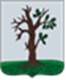 Российская ФедерацияБРЯНСКАЯ ОБЛАСТЬСОВЕТ НАРОДНЫХ ДЕПУТАТОВ СТАРОДУБСКОГО МУНИЦИПАЛЬНОГО ОКРУГАРЕШЕНИЕот   22.03.2022г. № 200  г. СтародубОб отчете о работеКонтрольно-счетной палатыСтародубского муниципального округаБрянской области за 2021 годВ соответствии с Уставом Стародубского муниципального округа, пунктом 2  статьей 21 Положения о Контрольно-счетной палате Стародубского муниципального округа Брянской области, заслушав и рассмотрев отчет председателя Контрольно-счетной палаты Стародубского муниципального округа Сусло Н.А. о работе  Контрольно-счетной палаты Стародубского муниципального округа Брянской области за 2021 год, Совет народных депутатов Стародубского муниципального округа Брянской области решил:Принять к сведению отчет о работе Контрольно-счетной палаты Стародубского муниципального округа Брянской области за 2021 год (прилагается). Настоящее решение вступает в силу с момента его официального опубликования.       Глава Стародубского       муниципального  округа                                             Н. Н. Тамилин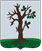 Отчето работе Контрольно-счетной палатыСтародубского муниципального округа Брянской области в 2021 году(утвержден  приказом председателя Контрольно-счетной палаты Стародубского муниципального округа от 27.01.2022 №4)г. Стародуб2022г1. Вводные положения         Контрольно-счетная палата Стародубского муниципального округа Брянской области (далее – Контрольно-счетная палата, КСП) является постоянно действующим органом внешнего муниципального финансового контроля и осуществляет свою деятельность на основе Конституции Российской Федерации, Бюджетного кодекса Российской Федерации, федерального законодательства, Устава Стародубского муниципального округа, Положения о Контрольно-счетной палате, других законов и иных нормативных правовых актов Стародубского муниципального округа. Контрольно-счетная палата образована Советом народных депутатов Стародубского муниципального округа (далее – Совет народных депутатов) и ему подотчетна. Отчет о работе Контрольно-счетной палаты в 2021 году представляется в Совет народных депутатов в соответствии со статьей 21 Положения о Контрольно-счетной палате.Структура и содержание отчета определены Стандартом организации деятельности Контрольно-счетной палаты № 3 «Порядок подготовки отчета о работе Контрольно-счетной палаты Стародубского муниципального округа».            В отчете отражена деятельность Контрольно-счетной палаты в 2021 году по реализации полномочий, определенных действующим законодательством.2.Основные итоги работы Контрольно-счетной палаты в 2021 году        Планом работы Контрольно-счетной палаты Стародубского муниципального округа на 2021 год предусмотрено проведение 10 контрольных и экспертно-аналитических мероприятий, из них 3 контрольных и 7 экспертно-аналитических мероприятий.Во исполнение совместного решения Совета контрольно-счетных органов оценка деятельности контрольно-счетного органа производится не по количеству проведенных экспертных и контрольных мероприятий, а по количеству объектов контроля, включенных в эти проверочные мероприятия.В 2021 году Контрольно-счетной палатой в соответствии с планом работы проведено 10 мероприятий, в рамках которых охвачено 28 объектов, из них:3 контрольных мероприятия, в рамках которых охвачено 5 объектов, общий объем проверенных средств составил 63229,1 тыс. рублей,
в том числе по предложениям:Контрольно-счетной палаты Брянской области – 1 совместное мероприятие,  в рамках которого охвачено 2 объекта, общий объем проверенных средств составил 402,8 тыс. рублей;2 контрольных мероприятия, в рамках которого охвачено 3 объекта, общий объем проверенных средств составил 62826,3 тыс. рублей.7 экспертно-аналитических мероприятий, в рамках которых охвачено 23 объекта, в том числе:    1 внешняя проверка годового отчета об исполнении бюджета муниципального образования городской округ «Город Стародуб» за 2020 год, в рамках, которых охвачено 7 объектов;     1 внешняя проверка годового отчета об исполнении бюджета муниципального образования «Стародубский муниципальный район Брянской области» за  2020 год», в рамках которых охвачено 7 объектов;       1 внешняя проверка годового отчета об исполнении бюджетов сельских поселений Стародубского муниципального района Брянской области за 2020 год», в рамках которых охвачено 5 объектов;       3 внешних проверки отчетов об исполнении бюджета муниципального округа: за 1 квартал 2021 года, за 1 полугодие 2021 года, за 9 месяцев 
2021 года. По итогам данных проверок подготовлено и направлено в Стародубский Совет и администрацию округа 3 заключения.          Кроме того, Контрольно-счетной палатой в 2021 году проведена экспертиза проекта решения о бюджете Стародубского муниципального округа на 2022 год и на плановый период 2023 и 2024 годов. По итогам указанной экспертизы подготовлено и направлено в Стародубский Совет народных депутатов, администрацию округа 1 заключение.Вместе с тем Контрольно-счетной палатой в 2021 году проводились экспертизы проектов решений и иных нормативных правовых актов муниципального округа, внесенных на рассмотрение в Стародубский Совет народных депутатов, по итогам которых подготовлено 10 заключений, из них 6 заключений на внесение изменений в бюджет округа.       При проведении контрольных и экспертно-аналитических мероприятий особое внимание уделялось вопросам законности и эффективности (экономности и результативности) использования бюджетных средств и имущества муниципальной собственности, а также вопросам соблюдения требований Федеральных законов от 5 апреля 2013 года № 44-ФЗ «О контрактной системе в сфере закупок товаров, работ, услуг для обеспечения государственных и муниципальных нужд» и от 18 июля 2011 года № 223-ФЗ «О закупках товаров, работ, услуг отдельными видами юридических лиц».Во исполнение совместного решения Президиума Совета контрольно-счетных органов при Счетной палате Российской Федерации и Совета контрольно-счетных органов при Счетной палате Российской Федерации, информация о выявленных нарушениях отражена в отчете о работе Контрольно-счетной палаты Стародубского муниципального округа в 2021году по структуре Классификатора нарушений, выявляемых в ходе внешнего государственного аудита (контроля), одобренного Советом контрольно-счетных органов при Счетной палате Российской Федерации (далее – Классификатор нарушений).       По итогам проведенных мероприятий установлено 924 нарушений, предусмотренных Классификатором нарушений, на общую сумму 24880,5 тыс. рублей, в том числе допущенных в 2021 году – 4249,8 тыс. рублей, в 2020 году – 20382,2 тыс. рублей, до 2019 года включительно – 248,5 тыс. рублей. Информация в разрезе видов нарушений по структуре Классификатора нарушений, выявляемых в ходе внешнего государственного аудита (контроля), представлена в следующей таблице.      Кроме того, установлено 90 фактов неэффективного использования бюджетных средств на сумму 2035,3 тыс. рублей, в том числе допущенных в 2020 году – 2035,36 тыс. рублей.       По результатам контрольных и экспертно-аналитических мероприятий составлено 5 актов, 23 заключения,  7 сводных заключений, 3 отчета. Для принятия мер по итогам данных мероприятий,  направлено 4 представления, 26 информационных письма председателю Совета народных депутатов, главе администрации муниципального образования и другим структурным подразделениям муниципального округа, в которых внесено 99 предложений по устранению выявленных нарушений и совершенствованию бюджетного процесса, а также по привлечению к дисциплинарной ответственности виновных должностных лиц. По результатам проверочных мероприятий к дисциплинарной ответственности привлечены 31 должностное лицо (объявлено замечание – 28, объявлен выговор - 3).Акты проверок по результатам контрольных мероприятий направлялись в прокуратуру Стародубского района на основании Соглашения о взаимодействии.         По результатам рассмотрения прокуратуры Стародубского района приняты следующие решения:     - начальнику отдела образования Стародубского муниципального округа внесено представление об устранении нарушений законодательства;     - в отношении работника муниципального унитарного предприятия возбуждено административное дело в связи с нарушениями требований Федерального закона от 18.07.2011 №223-ФЗ «О закупках товаров, работ, услуг отдельными видами юридических лиц». Рассмотренное дело об административных правонарушениях в сфере закупок возбуждено по  ч.4 ст.7.32.3 КоАП РФ.        Из вышеуказанных выявленных финансовых нарушений объем нарушений, подлежащих устранению, составил 4071,2 тыс. рублей, из которых объектами контроля на сегодняшний день во исполнение представлений Контрольно-счетной палаты приняты меры по устранению выявленных нарушений  и недостатков на сумму 4071,2 тыс. рублей, а именно:- скорректированы бухгалтерские проводки и поставлен на балансовый учет объект недвижимого имущества линии электропередач «Электроснабжение микрорайона комплексной жилой застройки в н.п. Меленск Стародубского муниципального района Брянской области»  в сумме 4041,2 тыс. рублей;- в бюджет Стародубского муниципального округа перечислена часть прибыли муниципального унитарного предприятия в сумме 4,8 тыс. рублей; - неправомерно выплаченные денежные средства работникам предприятия в добровольном порядке, на основании личных заявлений были удержаны из заработной платы в сумме 25,0 тыс. рублей;-   заказчиком направлены претензии поставщику с требованием выплаты неустойки в связи с нарушением сроков поставки спортивного инвентаря в общей сумме 0,2 тыс. рублей.         При этом, не все нарушения, выявленные по итогам контрольных и экспертно-аналитических мероприятий 2021 года и подлежащих устранению, устранены в полном объеме. Так, согласно пояснениям должностных лиц объектов проверок, заключение договоров аренды под объектами водоснабжения будет произведено после проведения межевания земельных участков; государственная регистрация права хозяйственного ведения на объекты недвижимости будет проводиться по мере поступления денежных средств на муниципальном унитарном предприятии;  муниципальным унитарным предприятием ведется работа по получению лицензии на пользование недрами при добыче подземных вод для питьевых и технологических нужд, но в связи с отсутствием на Предприятии необходимого объема финансовых ресурсов, в связи с этим, процесс получения лицензии значительно замедлен.                   В соответствии с п.1 ст. 5 Положения о Контрольно-счетной палате и Бюджетным кодексом Российской Федерации в 2021 году, Контрольно-счетной палатой осуществлялся предварительный, оперативный и последующий контроль над исполнением  бюджета.3. Контроль за формированием бюджета Стародубского муниципального округа и исполнением бюджета округа3.1. Предварительный контроль      В соответствии с Бюджетным кодексом Российской Федерации, Положением о Контрольно-счетной палате Стародубского муниципального округа и планом работы Контрольно-счетной палаты на 2021 год проведено экспертно-аналитическое мероприятие «Подготовка заключения на проект решения Совета народных депутатов Стародубского муниципального округа Брянской области «О бюджете Стародубского муниципального округа Брянской области на 2022 год и на плановый период 2023 и 2024 годов».         Перечень и содержание документов, представленных одновременно с проектом решения, соответствует статье 184.2 Бюджетного кодекса Российской Федерации. В проекте  бюджета округа соблюдены ограничения, установленные статьей 81 Бюджетного кодекса РФ, в части соблюдения размера резервного фонда (не более 3,0% общего объема расходов) и статьей 179.4. Бюджетного кодекса РФ, в части формирования бюджетных ассигнований муниципального дорожного фонда. Контрольно – счетной палатой Стародубского муниципального округа сделан вывод, что представленный проект решения о бюджете округа на 2022 год и на плановый период 2023 и 2024 годов соответствует нормам федерального, регионального законодательства и нормативным правовым актам Стародубского муниципального округа.     Вместе с тем, экспертизой установлено ряд нарушений, которые были устранены в ходе проведения экспертизы. Так, решением Совета народных депутатов внесены необходимые изменения в соответствии с БК РФ в Порядок составления, рассмотрения и утверждения бюджета Стародубского муниципального округа, внесены необходимые изменения в муниципальные программы и в пояснительную записку к прогнозу социально-экономического развития Стародубского муниципального округа.    Заключение было направлено в Совет народных депутатов Стародубского муниципального округа Брянской области с предложением, принять представленный проект.3.2. Оперативный контрольВ соответствии с п.9 ст.8 «Положения о Контрольно-счетной палате Стародубского муниципального округа Брянской области» и планом работы на 2021 год, Контрольно-счетной палатой осуществлялся оперативный контроль исполнения бюджета муниципального округа в рамках экспертно-аналитической деятельности.В рамках оперативного контроля исполнения бюджета проводился ежеквартальный анализ отчетов об исполнении  бюджета муниципального округа за 1 квартал, 1 полугодие и 9 месяцев 2021 года.        В ходе оперативного контроля осуществлялся анализ плановых и фактических показателей городского, муниципального округа и сельских бюджетов, проверка их соответствия требованиям бюджетного законодательства. По итогам экспертно-аналитических мероприятий выработаны рекомендации главным администраторам бюджетных средств, направленные на повышение эффективности администрирования доходных источников и использования средств муниципального бюджета.       Контрольно-счетной палатой   в 2021 году подготовлено 10 заключений на нормативно-правовые акты (проекты решений Совета), в том числе на проекты решений о внесении изменений в бюджет текущего года. При проведении экспертиз осуществлялась проверка проектов решений на соответствие требованиям бюджетного законодательства, по их результатам Контрольно-счетной палатой подготовлены заключения, которые опубликованы на Интернет-странице Контрольно-счетной палаты Стародубского муниципального округа.3.3. Последующий контрольВ рамках последующего контроля Контрольно-счетной палатой   в 2021 году была проведена внешняя проверка отчета об исполнении бюджета -    муниципального образования « городской округ «город Стародуб» за  2020 год», в рамках которого охвачено 7 объектов, а также рассмотрены и подготовлены заключения по результатам внешней проверки годовой бюджетной отчетности 7 главных распорядителей бюджетных средств. - муниципального образования « Стародубский муниципальный район» за  2020 год», в рамках которого охвачено 7 объектов, а также рассмотрены и подготовлены заключения по результатам внешней проверки годовой бюджетной отчетности 7 главных распорядителей бюджетных средств.- внешняя проверка годовых отчетов бюджетов сельских поселений Стародубского муниципального района Брянской области за 2020 год», в рамках которого охвачено 5 объектов и подготовлено 5 заключений.      Вся бюджетная отчетность признана достоверной, в целом соответствующей действующему законодательству РФ.  Все замечания изложены в заключениях Контрольно-счетной палаты  и были направлены субъектам отчетности и в Совет народных депутатов для руководства при принятии соответствующих решений.     В заключениях сделан ряд замечаний в части обеспечения выполнения главными администраторами бюджетных средств установленных полномочий главного администратора доходов бюджета, главного распорядителя бюджетных средств. Проверкой соответствия годовой отчетности требованиям инструкций о порядке составления бюджетной и бухгалтерской отчетности отмечены недостатки при заполнении отдельных форм отчетности, но необоснованные показатели в целом не повлияли на достоверность показателей исполнения бюджетов за 2020год.        Результат внешней проверки свидетельствует, что бюджетное законодательство при исполнении местного бюджета и формировании отчетности соблюдается. По итогам внешней проверки рекомендовано администраторам доходов обеспечить более точное прогнозирование закрепленных доходных источников, ответственным исполнителям муниципальных программ принять меры по достижению запланированных целевых значений показателей, характеризующих конечные результаты реализации муниципальных программ.         Органам исполнительной власти – главным администраторам бюджетных средств, сформированы и направлены предложения в целях устранения выявленных нарушений и недостатков и недопущения их в дальнейшем.4. Краткая характеристика контрольных мероприятийВ отчетном периоде было проведено контрольное мероприятие «Проверка целевого и эффективного использования бюджетных средств, выделенных на приобретение спортивной формы, оборудования и инвентаря для муниципальных учреждений физкультурно-спортивной направленности в рамках государственной программы «Развитие физической культуры и спорта Брянской области», за 2019 год» (совместное с Контрольно-счетной палатой Брянской области). Объем проверенных средств составил 402,8 тыс. руб., объем выявленных нарушений, имеющих стоимостную оценку – 248,5 тыс.рублей.Объектами мероприятия явились: Отдел образования администрации Стародубского муниципального округа Брянской области, Муниципальное бюджетное учреждение дополнительного образования «Стародубская детско-юношеская спортивная школа».         Средства субсидии на иные цели направлены МБУ ДО "Стародубская ДЮСШ» и использованы по целевому назначению – на приобретение спортивной формы, оборудования и инвентаря. В ходе контрольного мероприятия проведена инвентаризация основных средств и материальных запасов, приобретенных спортивной школой за счет субсидии на иные цели на приобретение спортивной формы, оборудования и инвентаря, по результатам которой отклонений не установлено. Вместе с тем МБУ ДО "Стародубская ДЮСШ» допущены нарушения порядка составления и ведения планов финансово-хозяйственной деятельности, нарушения законодательства в сфере закупок товаров, нарушения бухгалтерского учета.Всего по итогам данного мероприятия было выявлено 27 нарушений, в том числе 4 имеющих стоимостную оценку,  а именно:- нарушение пункта 11.4.5. приказа Минфина России от 29.11.2017 N 209н в общей сумме 127,8 тыс. рублей;- нарушение пункта 4 части 1 статьи 93 Закона №44-ФЗ в части превышения ограничения суммы, на которую может осуществить закупку у единственного поставщика (до 100,0 тыс. рублей до 01.07.2019).- отсутствие претензионно-исковой работы по взысканию с поставщика пени за несвоевременную поставку, в рамках исполнения обязательств по договорам на общую сумму 0,2 тыс.рублей.         В ходе проведения контрольного мероприятия МБУ ДО «Стародубская ДЮСШ» направила претензии ООО «Высокие достижения» с требованием выплаты неустойки в связи с нарушением сроков поставки спортивного инвентаря в общей сумме 0,2 тыс. рублей.          В установленный в представлении срок от МБУ ДО «Стародубская ДЮСШ» и информационном письме отделу образования администрации Стародубского муниципального округа Брянской области, являющихся объектами контрольного мероприятия, получены ответы о результатах рассмотрения предложений Контрольно-счетной палаты Стародубского муниципального округа и принятых мерах по устранению нарушений и недостатков с приложением подтверждающих документов. Полученная информация от учреждений характеризует реализацию предложений, направленных в представлении и информационном письме.           Также в отчетном периоде проведено контрольное мероприятие «Проверка отдельных вопросов финансово-хозяйственной деятельности муниципального унитарного предприятия жилищно-коммунального хозяйства Меленской сельской территории Стародубского муниципального округа Брянской области» за 2020 год и текущий 2021 год».  Объем проверенных средств составил 38782,0 тыс. рублей, объем выявленных нарушений, имеющих стоимостную оценку – 4199,3 тыс.рублей.      Объектами проверки явились: Муниципальное унитарное предприятие жилищно-коммунального хозяйства Меленской сельской территории Стародубского муниципального округа Брянской области» (далее – МУП ЖКХ, Предприятие); Комитет по управлению муниципальным имуществом администрации Стародубского муниципального округа Брянской области (далее – Комитет, Учредитель), как собственник муниципального имущества, Учредитель.По результатам контрольного мероприятия установлено, что       Предприятие осуществляло свою деятельность за счет собственных средств, финансирование из бюджета Меленского сельского поселения, Стародубского муниципального округа за проверяемый период не производилось.             Так, в проверяемом периоде результаты деятельности Предприятия имеет устойчивую отрицательную тенденцию. В связи с установленными Предприятию тарифами на услуги водоснабжения,  доходы не покрывают его расходы на оказание этих услуг в связи с высоким износом водопроводных сетей. Данный вид деятельности Предприятия убыточный.  По иным видам деятельности платные услуги утверждены Учредителем - Меленским сельским Советом (до августа 2020г), на основании утвержденных калькуляций.  Согласно данным бухгалтерской отчетности иные виды деятельности (благоустройство) также являются убыточными. Проанализировав доходы и расходы МУП ЖКХ за 2020 год и 1 полугодие 2021г, сделан вывод о недостаточно устойчивом финансовом положении Предприятия.Проверкой установлены нарушения,  как со стороны Учредителя, так и со стороны Предприятия: такие как нарушения порядка составления и ведения планов финансово-хозяйственной деятельности, нарушения законодательства в сфере закупок товаров, нарушения бухгалтерского учета, нарушения начисления и выплаты заработной платы, как работникам Предприятия, так и его директору. МУП ЖКХ допущены нарушения Гражданского законодательства, Закона о государственной регистрации недвижимости, Земельного и Трудового законодательства.Всего по итогам данного мероприятия было выявлено 617 нарушений, в том числе 42 имеющих стоимостную оценку,  а именно:-  нарушения в части выплаты заработной платы работникам Предприятия – 78,7 тыс. рублей;-   нарушение пункта 6.3 Указания Банка России от 11 марта 2014 г. N 3210-У "О порядке ведения кассовых операций юридическими лицами и упрощенном порядке ведения кассовых операций индивидуальными предпринимателями и субъектами малого предпринимательства на общую сумму 35,9 тыс. рублей;-  нарушение части 1 статьи 9 Закона № N 402-ФЗ, Инструкции №94н, требований договора аренды недвижимого имущества, Предприятием осуществлена не имевшая места хозяйственная операция по неправомерному списанию с балансового учета объекта недвижимого имущества остаточной стоимостью 4041,2 тыс. рублей;      - в нарушение статьи 17 Федерального закона №161-ФЗ, пункта 9 Положения о перечислении части прибыли  от 07.10.2005г №93, часть прибыли, оставшейся в распоряжении МУП ЖКХ после уплаты налогов и иных обязательных платежей за 2019 год в сумме 4,8 тыс. рублей  не были перечислены в доход бюджета, как в бюджет Меленского сельского поселения до августа 2020 года, так и в бюджет Стародубского муниципального округа в 2020г и в текущем 2021 году;     - в нарушение требований, установленных подпунктом 7 части 2 статьи 9 Федерального закона №402-ФЗ  от 22.11.2011 г. «О бухгалтерском учете» при отсутствии надлежаще оформленных первичных документов произведено списание материальных ценностей на сумму 38,7 тыс. рублей.       При этом проверкой установлено необеспечение эффективности и результативности использования средств на Предприятии: расходы, выразившиеся в неправомерных и необоснованных выплатах в общей сумме 109057,98 рублей, отнесены на себестоимость, соответственно повлияли на конечный финансовый результат деятельности Предприятия, что повлекло увеличение убытка МУП ЖКХ.      По результатам контрольного мероприятия Контрольно-счетной палатой Стародубского муниципального округа директору МУП ЖКХ Меленской сельской территории Стародубского муниципального округа, председателю Комитета по управлению муниципальным имуществом администрации Стародубского муниципального округа направлены представления об устранении выявленных нарушений.              В установленные в представлениях срок от МУП ЖКХ Меленской сельской территории Стародубского муниципального округа и Комитета по управлению муниципальным имуществом администрации Стародубского муниципального округа, являющихся объектами контрольного мероприятия, получены ответы о результатах рассмотрения предложений Контрольно-счетной палаты Стародубского муниципального округа и принятых мерах по устранению нарушений и недостатков с приложением подтверждающих документов. Полученная информация от учреждений характеризует реализацию предложений, направленных в представлении и информационном письме.      Однако, вышеуказанными объектами проверок представления реализованы не полностью  в связи с длительностью необходимых регистрационных процедур и недостаточностью объема финансовых средств на Предприятии.      По результатам проведенного контрольного мероприятия «Проверка правильности предоставления, целевого и эффективного использования средств субсидии на выполнение муниципального задания, аудит закупок в общеобразовательном учреждении «Шкрябинская средняя общеобразовательная школа» Стародубского муниципального округа Брянской области в 2020 году и 1 полугодии 2021года» объем проверенных средств составил 24044,3 тыс. рублей, объем выявленных нарушений, имеющих стоимостную оценку – 12234,0 тыс.рублей. Объект проверки: Муниципальное бюджетное общеобразовательное учреждение «Шкрябинская средняя общеобразовательная школа» Стародубского муниципального округа Брянской области.По результатам контрольного мероприятия установлено, что в 2020 году и 1 полугодии 2021г муниципальное задание МБОУ «Шкрябинская СОШ» сформировано в соответствии с общероссийскими базовыми (отраслевыми) перечнями (классификаторами) государственных и муниципальных услуг, оказываемых физическим лицам. Муниципальные задания Учреждения в проверяемом периоде утверждены на трехлетний период, что соответствует решениям о бюджете муниципального образования.Приказом Учредителя утверждены нормативы затрат на оказание муниципальных услуг (работ) для каждого учреждения образования Стародубского муниципального округа на 2020 год, в том числе для  МБОУ «Шкрябинская СОШ». На 2021-2023гг Учредителем утверждены нормативы затрат на оказание муниципальных услуг (выполнение работ), оказываемых  (выполняемых) муниципальными учреждениями в сфере образования Стародубского муниципального округа на 2021 год и на плановый период 2022-2023 годов, а также корректирующие коэффициенты к нормативам затрат.Перечисление субсидии в проверяемом периоде, осуществлялось в соответствии с графиками, являющимися приложениями к Соглашениям о предоставлении субсидии на выполнение муниципального задания.Согласно данным годового бухгалтерского отчета, объемы утвержденных плановых назначений на 2020год составили в общей сумме 17000,6 тыс. руб., в том числе  субсидии на выполнение муниципального задания в сумме 15415,8 тыс.руб., целевые субсидии в сумме 1221,5 тыс.руб., поступления от приносящей доход деятельности в сумме 363,2 тыс.руб. Кассовые расходы   произведены на общую сумму 17000,6 тыс.руб., в том числе расходы финансовых средств, предусмотренных  за счет субсидии на муниципальное задание в сумме 15415,8 тыс.руб., расходы целевых субсидий в сумме 1221,5 тыс.руб., расходы финансовых средств от  приносящей доход деятельности в сумме 363,2 тыс.руб. Процент исполнения плана финансово-хозяйственной деятельности учреждения к утвержденным плановым бюджетным назначениям  по всему финансовому обеспечению составил  100 %.Анализ исполнения ПФХД Учреждения за 2020 год указывает, что наибольший удельный вес в структуре расходов Учреждения за 2020 год занимают расходы на оплату труда (с учетом начислений на оплату труда)  73,5%. На закупку товаров, работ и услуг приходится 20,2% расходов  МБОУ «Шкрябинская СОШ». В 1 полугодии 2021г наибольший удельный вес в структуре расходов Учреждения занимают расходы на оплату труда (с учетом начислений на оплату труда)  73,5%. На закупку товаров, работ и услуг, энергетических ресурсов приходится 22,0% расходов  МБОУ «Шкрябинская СОШ».           Проверкой установлено, что допущены нарушения порядка формирования муниципального задания на оказание муниципальных услуг (выполнение работ) в отношении муниципальных учреждений Стародубского муниципального округа и финансового обеспечения выполнения муниципального задания муниципальными учреждениями Стародубского муниципального округа на общую сумму 542,0 тыс. рублей, порядка составления и ведения планов финансово-хозяйственной деятельности на общую сумму 11367,6 тыс. рублей, нарушения своевременного размещения необходимой информации на сайте www.bus.gov.ru, нарушения законодательства в сфере закупок товаров, а также нарушения в распределении стимулирующей части фонда оплаты труда работникам Учреждения на общую сумму 324,4 тыс. рублей.Всего по итогам данного мероприятия было выявлено 118 нарушений, в том числе 40 имеющих стоимостную оценку.По результатам контрольного мероприятия Контрольно-счетной палатой Стародубского муниципального округа директору  МБОУ «Шкрябинская СОШ» направлено представление об устранении нарушений.          В установленный в представлении срок от МБОУ «Шкрябинская СОШ» и информационном письме отделу образования администрации Стародубского муниципального округа Брянской области, администрации Стародубского муниципального округа Брянской области, получены ответы о результатах рассмотрения предложений Контрольно-счетной палаты Стародубского муниципального округа и принятых мерах по устранению нарушений и недостатков с приложением подтверждающих документов. Полученная информация от учреждений характеризует реализацию предложений, направленных в представлении и информационном письме.    5. Краткая характеристика экспертно-аналитических мероприятий       Во исполнение полномочий, возложенных Бюджетным кодексом Российской Федерации, Контрольно-счетной палатой в 2021 году проведены три внешних проверки годовых отчетов отчета об исполнении бюджета муниципального образования городской округ «Город Стародуб» за 2020 год, об исполнении бюджета муниципального образования «Стародубский муниципальный район Брянской области» за  2020 год», проверка годового отчета об исполнении бюджетов сельских поселений Стародубского муниципального района Брянской области за 2020 год»; 3 внешних проверки квартальных отчетов об исполнении  муниципального бюджета. По итогам данных проверок подготовлено и направлено 22 заключения в Стародубский Совет и администрацию муниципального округа. Проведена экспертиза проекта решения о бюджете Стародубского муниципального округа Брянской области на 2022 год и на плановый период 2023 и 2024 годов. По итогам данной экспертизе подготовлено и направлено 1 заключение в Стародубский Совет и администрацию муниципального округа.В ходе внешних проверок годовых отчетов об исполнении бюджетов муниципальных образований проанализировано исполнение бюджетов по доходам, расходам и источникам финансирования дефицита, проверена полнота бюджетной отчетности, ее соответствие требованиям нормативных правовых актов, проанализированы объемы и динамика показателей дебиторской и кредиторской задолженности.  По итогам внешних проверок отмечено, что в целом органами местного самоуправления соблюдается бюджетное законодательство при исполнении местных бюджетов и формировании отчетности. Вместе с тем, в соответствии Классификатором нарушений, выявляемых в ходе внешнего государственного аудита (контроля), отмечен ряд нарушений и недостатков при формировании и исполнении местных бюджетов, ведении бухгалтерского учета и составлении отчетности.        В отношении представленной к проверке бюджетной отчетности отмечено 70 недостатков, в основном связанных с правильностью заполнения приложений к решениям об исполнении бюджета, также были сделаны замечания при анализе бухгалтерской (финансовой) отчетности – установлен 31 недостаток при заполнении отдельных форм бухгалтерской отчетности, не оказавших влияния на достоверность отчетности об исполнении местных бюджетов.  В соответствии с Классификатором нарушений отмеченные недостатки заполнения бухгалтерской и бюджетной отчетности не имеют стоимостной оценки.      Кроме того, по итогам внешних проверок отмечены нарушения порядка применения бюджетной классификации при исполнении местных бюджетов и заполнении форм бюджетной отчетности, принятие главными администраторами средств местных бюджетов обязательств сверх плановых назначений, нецелевое использование бюджетных средств, факты неэффективного использования средств.        Всего по результатам экспертно-аналитических мероприятий  выявлено 162 нарушения, из них имеющие стоимостную оценку 46, сумма выявленных нарушений составила 8198,7 тыс. рублей, в том числе:- использование бюджетных ассигнований дорожных фондов на цели, не соответствующие целям их предоставления в сумме 200,0 тыс. рублей;-  нарушение порядка применения бюджетной классификации  в сумме 637,2 тыс. рублей;- неосуществление бюджетных полномочий главного администратора (администратора) доходов бюджета на сумму 38,7 тыс. рублей;- принятие главными администраторами средств местных бюджетов обязательств сверх плановых назначений на общую сумму 7192,7 тыс. рублей.        Наибольший удельный вес в финансовых нарушениях 89,6% (7277,0 тыс. рублей) приходится на принятие главными администраторами средств местных бюджетов обязательств сверх плановых назначений.                  Результаты экспертно-аналитических мероприятий за 2021 год отражены в заключениях, информационных письмах и направлены в органы местного самоуправления и объектам проверок, в которых в целях устранения и недопущения нарушений и недостатков направлены предложения и рекомендации.        По результатам рассмотрения рекомендаций Контрольно-счетной палаты объектами проверок представлены ответы о принятии соответствующих мер.6. Взаимодействие Контрольно-счетной палаты с государственными и муниципальными органами      Контрольно-счетная палата принимает активное участие в работе Совета контрольно-счетных органов Брянской области. Председатель Контрольно-счетной палаты  принимает участие в конференциях, семинарах, «круглых столах», проходивших в Брянске.         Большое внимание во взаимодействии с Контрольно-счетной палатой Брянской области уделялось укреплению системы внешнего государственного и муниципального финансового контроля на территории Брянской области.        В 2021 году дальнейшее развитие получила работа оказанию правовой, методической и консультативной помощи от Контрольно-счетной палаты Брянской области, укреплению взаимодействия в рамках Совета контрольно-счетных органов Брянской области.В связи с вступлением в законную силу  Федерального закона от 01 июля 2021г №255-ФЗ «О внесении изменений в Федеральный закон «Об общих принципах организации и деятельности контрольно-счетных органов субъектов Российской Федерации и муниципальных образований» и отдельные законодательные акты РФ», было разработано и утверждено решением Совета народных депутатов Стародубского муниципального округа новое положение о Контрольно-счетной палате Стародубского муниципального округа.        В 2021 году продолжилось совершенствование стандартов внешнего муниципального финансового контроля, стандартов организации деятельности  Контрольно-счетной палаты для исполнения своих полномочий.7. Информирование о деятельности Контрольно-счетной палаты       Председатель Контрольно-счетной палаты принимала активное участие в мероприятиях регионального уровня, посвященных вопросам  муниципального финансового контроля и аудита.       В течение 2021 года Контрольно-счетная палата продолжила работу по наполнению своей информационной страницы на официальном сайте Стародубского районного Совета народных депутатов, в части раскрытия информации в целях обеспечения доступности, простоты и визуализации представления и понятности восприятия о деятельности Контрольно-счетной палаты. На сайте содержатся общие сведения об органе, информация о контрольных и экспертно-аналитических  мероприятиях.8. Обеспечение деятельности Контрольно-счетной палаты       В соответствии с ведомственной структурой расходов муниципального округа, бюджетные ассигнования на содержание и обеспечение деятельности Контрольно-счетной палаты утверждены в размере 1505,8 тыс. рублей. Исполнение бюджетной сметы Контрольно-счетной палаты в отчетном году составило 99,7 процента. Предусмотренные на содержание и обеспечение деятельности Контрольно-счетной палаты средства израсходованы на оплату труда, начисление на оплату труда (87,8%), на закупку товаров, работ и услуг (12,2%).По состоянию на 1 января 2022 года штатная численность Контрольно-счетной палаты составила 2 единицы, фактическая численность 1 единица (председатель – 1 ставка).         В соответствии со статьей 7-2 Закона Брянской области от 16.11.2007 N 156-З (ред. от 29.10.2018) "О муниципальной службе в Брянской области" (до 30.09.2021г), со статьей 4-1  закона Брянской области от 1 августа 2014 года № 54-З «Об отдельных вопросах статуса лиц, замещающих государственные должности Брянской области и муниципальные должности» председателем Контрольно-счетной палаты своевременно представлены сведения о своих доходах, расходах, об имуществе и обязательствах имущественного характера, а также о доходах, расходах, об имуществе и обязательствах имущественного характера своих супруги (супруга) и несовершеннолетних детей (далее - сведения). Представленные сведения в установленный законодательством срок размещены на официальном сайте Стародубского районного Совета народных депутатов.9. Заключительные положения        Контрольная и экспертно-аналитическая деятельность Контрольно-счетной палаты направлена на решение актуальных вопросов: эффективность организации предоставления и использования бюджетных средств, эффективность использования муниципального имущества, мониторинг реализации законодательства Российской Федерации в сфере закупок товаров, работ, услуг для обеспечения государственных и муниципальных нужд на территории Стародубского муниципального округа.         В 2022 году Контрольно-счетной палатой будет продолжена работа по дальнейшему укреплению и развитию единой системы контроля формирования и исполнения муниципального бюджета, управления и распоряжения имуществом, находящимся в муниципальной собственности Стародубского муниципального округа, внедрению в контрольную практику новых форм и методов работы, совершенствованию правового, методологического и информационного обеспечения муниципального финансового контроля на территории Стародубского муниципального округа, расширению взаимодействия с правоохранительными органами, органами муниципальной власти, контрольно-счетными органами муниципальных образований, Контрольно-счетной палатой Брянской области.      Дальнейшее развитие получит практика проведения параллельных и совместных экспертно-аналитических мероприятий, как с Контрольно-счетной палатой Брянской области, так и с муниципальными контрольно-счетными органами региона. Для повышения качества контрольной и экспертно-аналитической работы продолжится актуализация стандартов внешнего муниципального контроля с учетом изменений законодательства.Председатель Контрольно-счетной палаты 
Стародубского муниципального округа                                            Н.А.СуслоРоссийская ФедерацияБРЯНСКАЯ ОБЛАСТЬСОВЕТ НАРОДНЫХ ДЕПУТАТОВ СТАРОДУБСКОГО МУНИЦИПАЛЬНОГО ОКРУГАРЕШЕНИЕот  22.03.2022г. № 201г. СтародубОб отчете главы администрации Стародубского муниципального округа о финансово- хозяйственной деятельности и выполнение плана социально- экономического развития за 2021 год	Руководствуясь п. 2 ст. 31  Устава Стародубского муниципального округа, рассмотрев ежегодный отчет главы администрации Стародубского муниципального округа о финансово- хозяйственной деятельности и выполнение плана социально- экономического развития за 2021 год, Совет народных депутатов Стародубского муниципального округа решил:Отчет главы администрации Стародубского муниципального округа о финансово- хозяйственной деятельности и выполнение плана социально- экономического развития за 2021 год принять к сведению (Приложение №1).Решение вступает в силу с момента официального опубликования.Глава Стародубского муниципального округа                                                   Н. Н. Тамилин                                                         Приложение №1                                                        к решению                                                                                     Совета народных депутатов                                                               Стародубского                                                                               муниципального округа                                                                         №201 от 22.03.2022гОТЧЕТ ГЛАВЫ АДМИНИСТРАЦИИ                                      АЛЕКСАНДРА ВЛАДИМИРОВИЧА ПОДОЛЬНОГО«ОБ ОСНОВНЫХ ИТОГАХ СОЦИАЛЬНО-ЭКОНОМИЧЕСКОГО РАЗВИТИЯ СТАРОДУБСКОГО МУНИЦИПАЛЬНОГО ОКРУГА  ЗА 2021 ГОД И ПЕРСПЕКТИВНЫХ ПЛАНАХ НА 2022 ГОД»Стародубский округ остается в числе наиболее экономически развитых муниципальных образований Брянской области. В этом немалый вклад сельскохозяйственного комплекса, который определяет не только динамику развития реального сектора экономики округа, но  является ключевой её отраслью.СЕЛЬСКОЕ  ХОЗЯЙСТВОБлагодаря продуктивной и слаженной работе наших аграриев, руководителей, агрономов, механизаторов Стародубский округ выгодно отличается своими достижениями в отрасли сельского хозяйства.  Пятая часть зерна и молока в регионе производится сельхозтоваропроизводителями нашего округа. Более четверти брянского картофеля выращено на Стародубской земле, а если учесть, что хозяйства округа обрабатывают земли в других районах области, то его производство достигает половину от регионального объема.Агропромышленный комплекс Стародубского округа представляют 90 предприятий разных форм собственности и около 8,5 тысяч личных подсобных хозяйств, три предприятия переработки (ТнВ «Сыр Стародубский», ОАО  «Консервсушпрод», ООО «Ритм»).  В сельхозпредприятиях округа занято более 2,5 тысяч человек.Площадь используемых  сельскохозяйственных угодий на территории Стародубского муниципального округа составляет 116 тысяч гектар из  125 тысяч гектар (т.е 93 % )  общей площади, из них под пашню используется    98%  гектар. Земельный банк постоянно пополняется благодаря вводу в сельскохозяйственный борот заброшенных земель.  В 2021 году, в том числе за счет проведения  культуртехнических работ, дополнительно введено в оборот 1 438 гектар неиспользуемых сельхозугодий. Осталось освоить             9 тысяч гектар.Прошедший сельскохозяйственный год для аграриев по погодным условиям оказался непростым. Несмотря на это, показатели в отрасли растениеводства радуют. По итогам 2021 года аграриями было намолочено 241 тысяча тонн зерновых культур (в том числе кукурузы – 68 тыс. тонн, зерновых колосовых – 173 тыс. тонн). Средняя урожайность всех зерновых достигла выше средней за 4 года -  57 цн/га; Валовой сбор картофеля в  58 сельхозпредприятиях округа  составил  225 тыс. тонн. Средняя урожайность ˗ 357 ц/га.Уверенными лидерами как по производству зерна, так и картофеля стали ООО «Красный Октябрь»; ООО «Меленский картофель»; ООО «ФХ Пуцко», ИП Ахламов А. В.; ИП Довгалев М. М.В производстве зерновых культур также преуспели ООО «Русское молоко»,  колхоз «Память Ленина», КФХ Свистунов М.  М., КФХ Малойчина В. Л.В последние годы ряд сельхозпредприятий округа меняют структуру посевов в пользу выращивания масличных культур. Брянская область в 2021 году заслуженно стала лидером по производству рапса на мировом рынке, в чем большой вклад аграриев Стародубщины. В прошедшем году возделыванием озимого и ярового рапса занимались 14 сельхозпредприятий. Объем его производства в первоначально-оприходованном весе составил в 2 раза больше, чем  в 2020 году (27 тысяч тонн), средняя урожайность более чем 10 цн/га ( 41 цн/га). Согласно предварительной структуре посевных площадей на 2022 год, общая площадь масличных культур превысит 18 тыс. гектар (+ 8 тыс. гектар), в основном за счет  озимого рапса, который входит в число высокомаржинальных культур и в текущем году высеян на площади 13 тысяч гектар, что вдвое превышает уровень прошлого года.В хозяйствах округа содержится самое большое дойное стадо в Брянской области   - 21 тысяча голов КРС, из них дойного стада ˗ 7,5 тысячи голов. В 2021 году выполнены все поставленные перед округом индикаторы в животноводстве. За год произведено 52 тыс. тонн молока, что на 1,4 тыс. тонн превысило уровень прошлого года. Огромный вклад в производство молока округа вносит ООО «Красный Октябрь». Более 50 % молока, произведенного в округе, ˗ заслуга данного сельхозпредприятия. Надой на фуражную корову в сельскохозяйственных предприятиях округа за 2021 год ˗ 7004 кг, прирост составил  291 кг. Товарность молока  одна из самых высоких в области и составляет 90%. Выход телят на 100 коров – 84 гол (+4 гол.).Молоко реализуется в основном местным перерабатывающим предприятиям: ТнВ «Сыр Стародубский», ОАО «Консервсушпрод».За 2021  год сельскохозяйственными предприятиями округа по различным программам получено 296 миллионов бюджетных средств.  Положительная динамика развития сельскохозяйственного производства, льготное кредитование банками, собственные источники позволили значительно укрепить материально-техническую базу практически всем хозяйствам округа. Так, за истекший период в районе было приобретено 49 единиц тракторов, 28 зерноуборочных комбайнов, 23 погрузчика. Практически вся техника новая.Ежегодно в округе осуществляется строительство, реконструкция и модернизация объектов растениеводства и животноводства. В прошедшем году введено в эксплуатацию картофелехранилище на 3 тысячи тонн единовременного хранения в хозяйстве индивидуального предпринимателя Ахламова А. В. Продолжается III этап строительства животноводческого комплекса на 2 тыс. голов крупного рогатого скота в ООО «Красный Октябрь».Отмечу, что на территории Стародубского округа в каждом населенном пункте, имеется возможность трудоустройства в отрасли сельского хозяйства. Число работающих на сегодняшний день молодых специалистов, пришедших в округ по программе «Кадровое обеспечение АПК» – 19 человек.  В 2021 году 7 человек, по данной программе,  пришли на работу в сельскохозяйственные предприятия в т.ч.  2 тракториста-машиниста. Уже за этот год 1 молодой специалист по данной программе был оформлен на работу в сельхозпредприятие округа.В текущем году перед сельхозтоваропроизводителями округа стоят серьезные задачи. Я не буду озвучивать, какие индикаторы должны быть нами выполнены, я лишь отмечу, что нам жизненно необходимо    не только сохранить стабильность развития сельскохозяйственного производства, но и динамично его усиливать, с учетом востребованности импортозамещения. ПРОМЫШЛЕННОЕ ПРОИЗВОДСТВОУверен, что в условиях преференций товарам российского производства,  наберут силы и наши градообразующие предприятия: ТнВ «Сыр Стародубский», ОАО «Консервсушпрод».Данные предприятия находятся в взаимовыгодном сотрудничестве с местными сельхозтоваропроизводителями. Крупнейшее сыродельное предприятие не только округа, но и региона: ТнВ «Сыр Стародубский» - перерабатывает до 50 процентов молока по  области. Объем отгруженных товаров за 2021 год  составил  более   8 млрд. рублей.  Среднесписочная численность работников  составляет 710 человек. В настоящее время данное предприятие реализует инвестиционный проект до 2024 года, который предусматривает приобретение и установку новой линии производства сыров. Наконец то,  в 2021 году разрешилась экологическая проблема загрязнения реки Вабля в Стародубском  округе.  Было приложено не мало сил, в том числе  Правительства региона, природоохранной прокуратуры для скорейшего запуска ТнВ «Сыр Стародубским» очистных сооружений.   Строительство очистных было завершено в апреле и теперь мощности объекта позволят предприятию переработать в сутки 1300 кубических метров стоков. Стоимость проекта составила около 370 млн. рублей.Заинтересованы в нормальной экологической обстановке и  ОАО «Консервсушпрод». На нем  в  январе 2021 г. открыли локальную станцию предварительной очистки сточной воды. Строительство локальных очистных сооружений началось в марте 2020 года. Их мощность составляет 1200 метров кубических в сутки, хотя у предприятия на сегодня всего 500 кубов необработанных отходов. Реализация проекта обошлась более чем в 50 миллионов рублей.С помощью химических реагентов локальная станция будет доводить сточные воды предприятия до нормы. ОАО «Консервсушпрод» с каждым годом укрепляет свои позиции в экономике региона. Объем отгруженных товаров за 2021 год составил более полутора миллиарда  рублей. На предприятии среднесписочная численность за 2021 год  составила 440 человек. Предприятие ОАО «Консервсушпрод» реализует инвестиционный проект «Молочная индустрия» по созданию собственной сырьевой базы. Данный проект предусматривает приобретение нового современного оборудования для молочного цеха по производству молока и молочной продукции. Проект действует до конца 2022 года на общую сумму 68 млн. рублей. Приятно, что продукция предприятий округа, выпускающих пищевые продукты,  традиционно пользуется спросом, как у местного  населения, так и на рынках соседних и дальних областей. ПОТРЕБИТЕЛЬСКИЙ РЫНОККак мы видим,  распространение новой коронавирусной инфекции не повлияло на интенсивное развитие промышленного производства. Не повлияло оно и на обороты розничной торговли. В 2021 году оборот розничной торговли составил более  1 млрд. 600 млн. рублей; объем платных бытовых услуг более 73 млн. рублей ( услуги автолавок, парикмахерских, автосервисов).На территории округа в 2021 году работало  303 магазина. Из них 153  - реализующих продукты питания.   ( 82 -в сельской местности и  71 - в г. Стародуб). Бытовые услуги оказывали 45 объектов.13 удаленных населенных пунктов  обслуживались автолавкой РАЙПО,  32 населенных пункта 2 раза в неделю каждый - автолавкой МУП ДКХ.  Прежде чем перейти к «социальной» части  своего отчета, хочу отметить, что у нас на конец декабря 2021 года численность зарегистрированных безработных насчитывала  140 человек. Потребность же  в работниках, заявленная организациями - 386 вакансий. Среднемесячная номинальная начисленная заработная плата работников организаций за 2021 год - 31770 рублей. Наши крупные работодатели  такие как  ТНВ «Сыр Стародубский», ОАО «Консерсушпрод»  ООО «Меленский картофель»  ООО «Красный Октябрь» ООО «Русское молоко» и многие другие, а также   наши некоторые бюджетные учреждения  рады видеть в своих рядах толковых, трудолюбивых граждан, в мы в свою очередь готовы оказать любую посильную помощь в обустройстве и адаптации каждому кто в ней нуждается. ДЕМОГРАФИЧЕСКАЯ СИТУАЦИЯ. СОЦИАЛЬНАЯ ПОЛИТИКА.На территории округа по статистическим данным на   1 января 2022 года проживает   35472 человека, из на сельской территории - 49%. Детей и подростков 18% от общей численности населения.Статистическая численность населения Стародубского округа по состоянию на 2021 – 36096 человек , 2020 году – 36 368 человека.За 2021год в округе родилось 248 человек, коэффициент рождаемости  составил 6,9 на 1000 населения.  Умерло 734 человека, из них  17%  - трудоспособного возраста. Коэффициент смертности составил 20,3 на 1000 населения. Основными причинами смерти стали: болезни системы кровообращения 31%, на второе место переместились  - болезни органов дыхания  - 15%, на третье – злокачественные новообразования –13% и болезни нервной системы  - 10%.     В целях недопущения ухудшения демографической ситуации и в стремлении её улучшения администрация округа оказывает содействие гражданам и активно участвует во всех мероприятиях национальных проектов,  направленных   на улучшение демографической ситуации.Так в рамках национального проекта «Демография» за 2021 год нашим жителям:-  выплачено единовременное  пособие при рождении ребенка.– на 2,76 млн рублей;-единовременное пособие при рождении получено на 60 детей  многодетных семей;- ежемесячная денежная выплата  при рождении  ( усыновлении) третьего ребенка  и последующих оказана на сумму 26,0 млн рублей на 262 ребенка.- выдано 52 сертификата на областной материнский капитал . В 2021 году он составлял от 200 тысяч рублей. ( на тройню 1млн 200 тыс рублей).  Здесь необходимо отметить, что Брянская область одна из немногих, где принята эта мера социальной поддержки семьям. Причем  с 1 февраля 2022 года распоряжением Губернатора А.В. Богомаза сумма  материнского капитала увеличится до 693, 0 тыс рублей.- в 2021 году распорядились ранее полученным материнским капиталом 40 получателей на сумму 4,66 млн. рублей. Востребованы меры социальной поддержки по федеральному проекту «Старшее поколение», оказываемые при содействии Комплексного центра социальной защиты населения. Это помощь выражена в доставке граждан старше 65 лет в медицинские учреждения, доставке лекарственных средств и предметов первой необходимости  до самих граждан. В 2021 года данные меры социальной поддержки получили 822 человека.   В целях реализации Закона Брянской области от 11 апреля 2011 года №28-З «О бесплатном предоставлении многодетным семьям в собственность земельных участков в Брянской области» на территории Стародубского округа к настоящему времени предоставлено многодетным семьям более 120 земельных участков. Очереди на предоставление земельных участков многодетным семьям в Стародубском округе не имеется.       В соответствии с действующим законодательством в округе проводится планомерная работа по обеспечению детей-сирот благоустроенным жильем. Исполняется поручение Губернатора региона: для детей-сирот приобретено  на  первичном рынке жилья в 2021 году  5  квартир в г.Брянск на сумму 9 081 000 рублей.  Всего за период  с 2013 по 2021 годы приобретено 84 квартиры.В 2021 году, по подпрограмме «Обеспечение жильем молодых семей в Брянской области» государственной целевой программы «Социальная и демографическая политика Брянской области», получила субсидию одна молодая семья на приобретение жилого помещения в размере более 960 тыс. В текущем году уже  две   молодые семьи получили сертификаты на улучшение жилищных условий.  В рамках социальной поддержки   в Стародубском округе оказывается  государственная социальная помощь на основании социального контракта по мероприятию «Поиск работы», которая предусматривает денежную помощь в размере 12085 рублей в течение первого месяца контракта и трех месяцев по факту трудоустройства. За 2021 год было в рамках данного мероприятия трудоустроено 17 человек.Со своей стороны выражаю благодарность  тем руководителям, которые не остаются равнодушными - принимают активное участие и оказывают существенную материальную помощь  нашим многодетным семьям,  детям с ограниченными физическими возможностями, гражданам оказавшимся в трудной жизненной ситуации. Любая сфера жизнедеятельности нашего округа , а особенно социальная зависит от стабильного финансирования.ФИНАНСЫПрошедший год мы уже  полноценно отработали объединенным муниципальным округом. Отмечу, что нам удалось закрепить успешную  бюджетную политику и направить её на развитие экономики, рост налогового потенциала и доходов муниципального бюджета. За 2021 года в бюджет округа поступило доходных источников в сумме 870 млн. руб., что составляет 99% от уточненного плана. Налоговые и неналоговые доходы поступили в сумме 375  млн. руб., что составляет 99 %. от плана. Безвозмездные поступления из областного бюджета в бюджет округа в форме дотаций, субсидий и субвенций и прочих межбюджетных трансфертов за   2021 года составили округлено 495 млн. рублей, что составляет 98  % от уточненного плана.Основным доходным источником являлся Единый сельскохозяйственный налог: его  поступило - 86  млн. рублей;За 2021 год доходы от продажи земельных участков поступили в сумме 27,4 млн. рублей.         налог на доходы физических лиц, которого получено в отчётном году 162 млн. рублей, составляет  43 % от общего объема налоговых и неналоговых  доходов  бюджета,         земельный налог получен  в сумме 22,4 млн. рублей или 6 % от общего объема налоговых и неналоговых  доходов  бюджета.          Расходы муниципального бюджета Стародубского муниципального района за 2021 год исполнены на сумму 928  млн. рублей.	Наибольшая сумма расходов – более  665 млн. рублей, или 72% всех расходов бюджета приходилось на « социальный блок».	Для повышения эффективности бюджетных расходов более 99% от их общего объема исполнялось в рамках муниципальных программ. Это позволило обеспечить взаимосвязь направлений бюджетных ассигнований на оказание муниципальных услуг с приоритетами социально-экономического развития округа.	Исполняются «майские» Указы Президента по доведению средней заработной платы отдельных категорий работников муниципальных учреждений до среднеотраслевого уровня. Так, на конец финансового года, средняя заработная плата педагогических работников общего образования составила 31094 рублей, педагогических работников учреждений, реализующих программы дошкольного образования – 27030,0 рублей и работников учреждений культуры 25978  рублей. ОБРАЗОВАНИЕНадо отметить, что одной из самой крупной и  я бы сказал самой инвестируемой  в округе  является система образования. У нас её  представляют 37 образовательных организаций: 18 школ и 14 детских садов.  При общеобразовательных учреждениях функционирует 5 дошкольных групп и 5 филиалов – дошкольные группы. А также работает 4 учреждения дополнительного образования, 1 Центр психолого-педагогической и медико-социальной помощи. Учебой занято 3370 детей.из них 329 – первоклассников, в 9 классах обучается 330 школьников, в 11 классах –  153 выпускника. В вечерней школе при ИК №5 - 43 обучающихся.Количество воспитанников дошкольников составляет 1098 человек.Системой дополнительного образования  охвачено 82 % обучающихся в возрасте от 5 до 18 лет. В учреждениях системы  дополнительного образования занято 1220 человек.Базовым учреждением для обучающихся с ограниченными возможностями здоровья является  Меленская средняя общеобразовательная школа и в этом направлении работает Стародубская средняя общеобразовательная школа № 1. В образовательных учреждениях нашего округа особое внимание уделяется воспитательной работе. Стародубский округ совместно с Российским движением школьников вошел в реализацию данного проекта. Педагогические работники (по должности «советник») из восьми организаций  обеспечивают функционирование системы патриотического воспитания обучающихся округа. В составе Российского движения школьников - 589 человек. В прошлом году ребята принимали активное участие  различных проектах, акциях, конкурсах.  Продолжая хорошие традиции  в целях развития детской одаренности, обучающимся, успевающим на «отлично», выплачивается стипендия Главы администрации округа, премии победителям муниципальных конкурсов за успехи и достижения во Всероссийской олимпиаде школьников, проектно-исследовательской деятельности, художественно-эстетическом творчестве, за спортивные достижения, а также выпускникам, награжденным медалью «За особые успехи в учении».  Данное стимулирование позволяет достигать ежегодно  стабильного качества знаний обучающихся   и 100% успеваемости.  В июле 2021 года  29 выпускников были  награждены медалью «За особые успехи в учении».          В соответствии с распоряжением Губернатора Брянской области Александра Васильевича Богомаза 113 первоклассников из малообеспеченных семей получили школьную форму бесплатно.Немаловажным стимулом для развития кадрового потенциала учреждений образования являются действующие на сегодняшний день выплаты педагогическим работникам согласно законодательству: надбавка к окладу учителя в размере 25% за работу в сельской местности; оплачивается проезд общественным транспортом до места работы и обратно; компенсация коммунальных выплат педагогическим работникам; молодым специалистам выплачивается 6 окладов при заключении контракта с работодателем на 3 года; специалистам, окончившим на «отлично» учебное заведение, выплачивается 30% надбавка к окладу в течение двух лет. Победители муниципальных профессиональных конкурсов получают премию Главы администрации округа в размере 10 тысяч рублей в каждой номинации. Как для Правительства Брянской области и Правительства Российской Федерации, так и  для нас приоритетным является создание комфортных и безопасных условий образовательной деятельности, укрепление безопасности объектов образования, развития инфраструктуры и материально-технической базы. В 2021  году выполнены работы по замене оконных блоков  в 10 школах и 6 –ти садах.  (Азаровской, Воронокской, Елионской, Левенской, Новосельской, Пятовской, Мишковской, Дохновичской, Понуровской, Зап-Халеевичской школах, детских садах  с. Дохновичи, с. Курковичи,  с. Мишковка,  № 34 "Сказка",  № 1 "Ласточка",  № 12 "Березка".В 3 школах Стародубского муниципального округа (Понуровской, Меленской, Шкрябинской ) созданы центры цифрового и гуманитарного профилей «Точка роста». В четыре образовательных учреждения  ( школу № 1, Левенскую, Зап-Халеевичскую, Мишковскую) поставлено новое компьютерное оборудование, робототехника. Ко всем образовательным учреждениям подведен скоростной Интернет.В рамках проекта «Решаем вместе» по решению вопросов местного значения, инициированных органами местного самоуправления муниципальных образований Брянской области, в г. Стародубе завершился капитальный ремонт стадиона. Реализация объекта проходила в 4 этапа. В рамках капитального ремонта было выполнено строительство футбольного пoля с искусственным покрытием (94х62), установка сборных трибун на 600 мест, беговые дорожки по 100 метров с обеих сторон по длине футбольного поля, освещение и ограждение. Также для спортивной школы приобретены спортивная форма, оборудование и инвентарь. Для подвоза школьников к месту занятий  своевременно проводится замена школьных автобусов на новые со сроком их эксплуатации более 10 лет.  В 2021 году получено 3 новых автобуса для школ: Новосельской, Шкрябинской, Воронокской.   Всего в подвозе задействовано 24 школьных автобуса с количеством перевозимых обучающихся 606 человек из 42 населенных пунктов.Относительно комплексной безопасности образовательных учреждений следует отметить, что все учреждения образования оборудованы видеонаблюдением, защищены автоматической пожарной сигнализацией и пожарным радиомониторингом, кнопками тревожной сигнализации.В 2022 году планируется продолжить работу по укреплению материально-технической базы образовательных организаций   и выполнение капитальных и текущих ремонтов школ и детских садов.В рамках Национального проекта «Образование» запланирован: - ремонт учебных кабинетов в Елионской, Новосельской,  Дохновичской  школах и  школе №3    с целью открытия на базах этих общеобразовательных учреждений центров естественно-научного профиля «Точка роста».-капитальный ремонт  зданий в школах №1, №2, Меленской школе.- продолжится работа по участию в региональных проектах «Успех каждого ребенка», «Цифровая образовательная среда», «Современная школа», «Патриотическое воспитание граждан Российской Федерации»КУЛЬТУРА	В сфере культуры округа   функционируют: МБУК «Стародубский  краеведческий  музей»;   МБУК «Парк  культуры и отдыха имени А.И Рубца»;   МБУК «Центральный дом культуры»,  в состав которого входят 37 подразделений  клубного типа, расположенных в сельской местности; 	МБУК «Стародубская центральная библиотека»,   26 обособленных структурных подразделений, расположенных в сельской местности, а так же городская детская библиотека; учреждение дополнительного образования  «Стародубская детская школа искусств».          В сфере культуры, в том числе в учреждении дополнительного образования сферы культуры,  трудится  166  человек, объем финансирования отрасли составляет  более 45 млн. руб.	 Большинство зданий учреждений культуры возведены еще во второй половине прошлого века и   нуждаются в  проведении текущих и капитальных ремонтов.  Поэтому  на сегодняшний день стоит остро проблема  модернизации учреждений культуры,   создания условий, отвечающих современным потребностям  пользователей.                           За последние годы  за счет средств местного бюджета произведен  текущий ремонт 5 учреждений культуры в сельской местности, а также в 2021 году  обновлен фасад краеведческого  музея и выполнен капитальный ремонт центральной библиотеки на сумму свыше 2 млн. руб., произведено благоустройство парка культуры и отдыха, в котором обустроены два дополнительных выхода и установлено ограждение. В рамках реализации проекта инициативного бюджетирования «Парковый детский городок» удалось обустроить место массового отдыха для детей и подростков посредствам приобретения  и установки  двух  игровых комплексов  из кедра с резиновым покрытием общей стоимостью  2,5 млн. руб.        Благодаря   участию  муниципалитета  в  федеральных и региональных проектах в  области культуры  с 2017 по 2021 год удалось приобрести музыкальное и компьютерное оборудование для  5 учреждений, приобрести одежду сцены для одного учреждения,  мебель для двух учреждений,  произвести текущие  ремонты  5 учреждений культуры,  капитально  отремонтировать  кровли  2  учреждений. В 2021 году приобретено звуковое оборудование для Понуровского СДК, Десятуховского СДК,  завершить ремонт кровли над зрительным залом Десятуховского СДК, приобрести сценические  костюмы для фольклорного народного коллектива «Родники»  Каменского сельского дома культуры.      Теперь хочется сказать о том, что будет… Участие муниципалитета в программе  «100 сел Брянщины» позволило в 2020 году капитально  отремонтировать кровлю  Курковичского сельского дома культуры, благодаря этим мерам мы имеем возможность продолжить работу по сохранению уникального здания. На втором этапе, в текущем году,  планируется в рамках национального проекта партии «Единая Россия» «Культура малой Родины» частичная замена окон и частичная отделка внутренних помещений, ремонт фасада и благоустройство   территории дома культуры  в рамках  программы (проекта) инициативного бюджетирования.                  Наша Центральная библиотека  отобрана для участия в 2022 году в реализации проекта, направленного на создание виртуальных концертных залов в субъектах Российской Федерации. Это позволит жителям  и гостям округа наслаждаться и вдохновляться творчеством лучших филармонических коллективов страны (на эти цели выделено более 300 тыс. руб.).            Расширить возможности концертной деятельности центральному дому культуры позволит участие в 2022 году в проекте «Культурная среда», в рамках которого будет приобретен передвижной многофункциональный культурный центр (автоклуб) (на сумму  более 6 млн. руб.).           На капитальный ремонт Детской школы искусств в текущем году планируем направить  более 5 млн. руб.          Наступивший 2022 год объявлен годом народного  искусства  и нематериального культурного  наследия  народов  Российской  Федерации. Это мудрое и очень важное на сегодняшний день  решение было принято в целях популяризации народного искусства и сохранения культурных традиций, памятников истории и культуры, этнокультурного многообразия, культурной самобытности всех народов и этнических общностей. Уверен, что творческие коллективы, в том числе  4  коллектива, которые  носят звания «Народный» этот год сделают для нас особенно интересным.  СпортНемаловажной задачей сегодня остаётся укрепление здоровья наших граждан, что невозможно без создания условий для занятия физической культурой и спортом.	Приоритетным направлением в работе по  спорту  остается, конечно, Федеральный  Национальный проект «Спорт – норма жизни». Целью проекта является  вовлечение  к концу 2024 года не менее чем  40 % граждан в  систематические занятия физической культурой и спортом, путем мотивации населения, активизации спортивно-массовой работы на всех уровнях и в корпоративной среде, в том числе вовлечения в подготовку и выполнение нормативов Всероссийского физкультурно-спортивного комплекса «Готов к труду и обороне» (ГТО). Ни у кого нет сомнений, что   в  округе  ведется последовательная работа по развитию массового  спорта,        созданию   спортивной инфраструктуры. С 2009 года в муниципалитете функционирует Физкультурно-оздоровительный комплекс (ФОК), который  является спортивным объектом МАУ «Спортивный  комплекс «Стародуб». Пропускная способность ФОКа составляет 172 человека в смену.В   спортивном  комплексе  учебно-тренировочный процесс осуществляет МБУ ДО «Стародубская ДЮСШ», на 8  отделениях которого 11 штатных тренеров-преподавателей и 2 внешних совместителя занимаются с  436 учащимися.Благодаря строительству Ледового дворца  стало возможным развитие   приоритетных для Брянской области видов спорта – хоккея и фигурного катания. Становлением  зимних видов спорта в нашем округе занимаются  профессионалы своего дела – мастера спорта, высококвалифицированные  тренера -преподаватели,  для которых наш регион и округ  стали  привлекательными  для занятий  спортом.          На отделении «хоккей» детско-юношеской спортивной школы занимается более 120 человек  в возрасте от   5 до 13 лет, на отделении «фигурное катание»  в той же возрастной категории более  70 человек, из них 5 мальчиков. Из регионального бюджета в 2021 году выделено 5,4 млн. руб.  на приобретение спортивного инвентаря и формы для детских хоккейных команд.Кроме того в  «Ледовом дворце»  осуществляются  тренировки взрослых любительских команд (в настоящее время в округе функционирует 3 любительских мужские команды), а также  организуются сеансы массовых катаний на коньках. Максимальная загруженность объекта в зимнем сезоне 2021 года достигла  более 300  человек в день.  Хотелось бы отметить, что с  октября 2021 года для обучающихся сельских школ организованы занятия по фигурному катанию, хоккею, футболу, вольной борьбе. Это стало возможным благодаря приобретению дополнительного детского автобуса.    В минувшем  году капитально отремонтирован стадион «Заря», на эти цели выделено более 38 млн. руб. Ремонт стадиона, а точнее созданные комфортные условия,  позволили организовать учебно – тренировочный процесс еще двум образовательным организациям:- «Брянская областная спортивная школа олимпийского резерва по легкой атлетике имени В.Д.Самотесова», в которой  обучаются  40 чел             и педагогическую деятельность осуществляет 1 тренер и  Брянская областная спортивная школа олимпийского резерва по лыжным гонкам», в ней работают  2 тренера и успешно  обучают  80 чел.               Вопрос создания условий для юных лыжников в настоящее время прорабатывается в части строительства  биатлонного комплекса, земельный участок под строительство которого изучен  вице- президентом  Союза биатлонистов РФ.        Благодаря решению Губернатора Брянской области  А.В.Богомаза  осуществляется  существенная поддержка тренерского состава спортивных учреждений.  С 1 июня текущего года средняя заработная плата тренеров-преподавателей  детско-юношеской спортивной школы составляет 57 тыс.руб.        Благодаря принимаемым мерам мы отмечаем рост  числа занимающихся физической культурой и спортом на  объектах спорта округа с 1 сентября 2021  года  на  48 %.                                            ЗДРАВООХРАНЕНИЕКоротко остановлюсь на одной из важных социальных сфер округа  – здравоохранении.  Здравоохранение в округе представлено центральной районной больницей, 36-ю сельскими фельдшерско — акушерскими пунктами, 6–ю отделениями врача общей практики ( Н.п. Меленск, Дохновичи, Левенка, Понуровка, Нижнее, Воронок), 2-мя врачебными амбулаториями (в с. Гарцево, с.Логоватое    и отделением сестринского ухода в  с.Воронок. Количество коек в отделениях - 142 круглосуточного и 41 дневного стационара.Обеспечивают медицинское обслуживание населения 50 врачей и 233 специалиста среднего медицинского персонала. К сожалению, остается актуальной проблема нехватки врачебных кадров. Обеспеченность лечебного учреждения в них составляет 48%, с учетом совместительства – 85%. Обеспеченность средним медицинским персоналом составляет – 86,4%, с учетом совместительства – 100 %.В  2021 году были приняты на работу 10 медицинских работников со средним медицинским образованием,  в том числе 3 после окончания мед. Училища.  Один из вновь приятых сотрудников участвует в программе «Земский фельдшер». Положительные результаты дает работа по привлечению врачебных кадров из других районов области. По данной схеме Успешно работает - врач – офтальмолог, врач – эндоскопист из ГБУЗ «Погарская ЦРБ»- врач - оториноларинголог из ГБУЗ «Мглинская ЦРБ»- врач-психиатр, врач психиатр-нарколог из ГБУЗ «Унечская ЦРБ»- врач –патологоанатом из ГБУЗ «Новозыбковская ЦРБ»- врач ультразвуковой диагностики из ГБУЗ «Почепская ЦРБ.          	Не смотря на изнуряющий второй год борьбы с новой короновирусной инфекцией Ковид – 19, центральная больница смогла существенно укрепить материально-техническую базу. При реализации региональных программ модернизации первичного звена здравоохранения было приобретено медицинское оборудование, в том  числе  и аппарат вентиляции легких, передвижной ренгеновский аппарат, гистероскоп диагностический. Был проведен капитальный ремонт фасада  здания старой поликлиники, приобретено 3 автомобиля. Рассчитываю, что в текущем году сфера здравоохранения пополнит автопарк  скорой медицинской помощи на 4 машины,  проведет планируемые  капитальные ремонты в инфекционном отделение, патологоанатомическом отделении, в фельдшерско – акушерских пунктах в населенных пунктах: с Картушин, с. Новое, с. Новомлынка, п. Красный, с. Дареевичи, с. Азаровка и усилит активность по привлечению врачей  и медицинских работников среднего звена, в том числе посредством участия в программах «Земский доктор», «Земский фельдшер». Со своей стороны администрация округа приложит максимум усилий в вопросах привлечения кадров в наше здравоохранение, в том числе молодежи. Например, результативным был опыт привлечения уже в этом году студентов медиков в безвозмездной помощи нашей больнице в условиях борьбы с Ковид-19. Мы будем изыскивать возможности  возвращения на малую родину будущих врачей, на сегодняшний день  их обучается в высших и средних медицинских учреждений более 100 человек.ИНЖЕНЕРНАЯ ИНФРАСТРУКТУРАОдним из таких,  пусть не главным, но весомым поводом жить и работать на Стародубской земле должна стать комфортная, удобная, благоустроенная  территория. В 2021 году мы усилили работу по модернизации объектов инженерной инфраструктуры.В целях обеспечения населения г. Стародуба питьевой водой достаточного качества и количества было выполнено на сумму  более  28 млн. рублей строительство насосной станции второго подъёма и резервуара воды по ул. Чехова в г. Стародубе. Работы произведены в рамках нацпроекта «Жильё и городская среда» регионального проекта «Чистая вода». В том числе выполнены работы по установке ограждения, охранного освещения, охранной сигнализации, благоустройству территории, прокладке внутриплощадочной сети, устройству подъездной автодороги к водозаборному сооружению, организации 1 пояса зоны санитарной охраны источника водоснабжения.Новая насосная станция позволит разгрузить уже работающие в городе станции и обеспечить качественную подачу воды горожанам.В рамках федерального проекта «Чистая вода» в прошлом году подрядной организацией АО "Унечский водоканал" была проведена реконструкция 572 м сетей водоснабжения в с. Курковичи.Для обеспечения коммунально - бытовых нужд граждан округа в 2021 году подрядной организацией АО «Газпром газораспределение Брянск» в рамках муниципального контракта выполнена газификация ул. Коммуна н.п. Плоцкое. Протяженность трассы газопровода составила 1625 м. Стоимость выполненных работ около 2- млн. руб.В 2021 году мы  особое внимание уделяли ремонту автомобильных дорог расположенных на территории округа. В рамках реализации подпрограммы «Автомобильные дороги» государственной программы «Обеспечение реализации государственных полномочий в области строительства, архитектуры и развития дорожного хозяйства Брянской области» на территории округа выполнены работы по ремонту и капитальному ремонту автомобильных дорог. Общая протяженность ремонтируемых объектов составила 7,013 км, общий объем финансирования - около 30 млн.руб:      Произведено- Ремонт автомобильной дороги  по улице Яньковской в  с. Пятовск и  по улице Кооперативная в г. Стародуб.- Капитальные ремонты автомобильных дорог:   по улице Центральная в с. Дохновичи, по улице Советская в г. Стародуб; по улице Горького, улице Пушкина (от примыкания с ул. Урицкого до ул. Фрунзе) в г. Стародуб; по улице Фрунзе в г. Стародуб; по улице Семашко в г.Стародуб – последние две  с устройством тротуараТак же в рамках реализации мероприятий, источником финансового обеспечения которых, являются бюджетные ассигнования резервного фонда Правительства Российской Федерации выполнены ремонты следующих автомобильных дорог :- по улице Дачная (от д.39А по ул.Полевая до д.15), улице Солнечная(от д.12 до д.4 по ул.Куйбышева) в г.Стародуб - по улице Свердлова (участок между д.76 и д.88) в г.Стародубе - по ул. Комсомольская (от д.80А до д.36), по пер. Комсомольский (от пересечения с ул. Комсомольской до пересечения с ул. Крестьянской) ) в г. Стародубе - по проезду Юбилейному, ул. Мира, ул. Заречная, проезд 60 лет Октября, ул. 60 лет Октября) в г.Стародубе - по ул. Трудовая в г.Стародубе - Ремонт автомобильной дороги  по пер. Куйбышева в г.Стародубе - по ул. Некрасова (от д.2 до д. 53) по ул. Лермонтова (от д.21 до д. 30) в г.Стародубе - по ул. Грибоедова (от д.4 до д.31) в г. Стародубе - по ул. Матросова в      г. Стародубе Общая мощность ремонтируемых объектов составила более  7 км  / (или 29 582 м²), общий объем финансирования всех ремонтируемых объектов более  19 млн  500 тыс  рублей,  из них доля областного бюджета составила 18 000 000 руб., а доля местного бюджета составила 1 565 815, 00 руб.:Все работы выполнены силами подрядной организации  Стародубский ДРСУч АО «Брянскавтодор» и АО «Дорожник».В текущем году мы продолжим работу в данных направлениях.В рамках программы «Строительство и реконструкция систем водоснабжения для населенных пунктов Брянской области» в 2022 году к реализации планируется:- «Строительство водозаборного сооружения в н.п. Новомлынка …». Для реализации данного объекта выделено более 15 млн. руб. В ходе производства работ будет выполнено строительство 2 артезианских скважин (основной и резервной), водонапорной башни с емкостью бака 50м3.- «Строительство системы водоснабжения в н.п. Коробовщина …» стоимостью более 13 млн. руб. В рамках реализации данного объекта планируется строительство артезианской скважины глубиной более 170 метров, водонапорной башни с баком емкостью 25м3, водопроводных сетей 1,85 км и зоны санитарной охраны объекта.- «Строительство водонапорной башни в н.п. Логоватое …» стоимостью 1,5 млн. рублей.В рамках реализации подпрограммы «Автомобильные дороги» государственной программы «Обеспечение реализации государственных полномочий в области строительства, архитектуры и развития дорожного хозяйства Брянской области» на территории округа планируются работы по ремонту и капитальному ремонту автомобильных дорог, общая протяженность которых составит 4,5 км, общий объем финансирования составит более 27 млн.рублей. Все эти дороги находятся в городе Стародубе:- по  переулку Луговому,  пер. Троснина, ул. Тургенева,  ул. Ленина от д.41 до ул. Веревченко, ул. Веревченко,  ул. Луговая, ул. Клинцовской и пер. Клинцовского,  пер. БольничныйБудет произведен капитальный ремонт с дообустройством автомобильной дороги по ул. Семашко (устройство недостающего тротуара).БЛАГОУСТРОЙСТВОНе менее важными в прошедшем году оставались вопросы благоустройства.   На основании заключенных в 2021 году договоров с ИП Ковалев Е.А., ИП Знаенок А.Н. администрацией выполнялись работы по   вырубке кустарной растительности, спиливанию аварийных деревьев, покосу  травы.В прошлом году было оборудовано 62 контейнерные площадки для сбора твердых коммунальных отходов. В 2022 году  планируется к установке 111 контейнерных площадок. Всего на текущий момент оборудовано – 222 штуки.По   поступающим от жителей округа заявлений, а также по мере необходимости, в виду признания аварийными были проведены работы по кронированию и спилу более 377 деревьев,  как на территории улиц, так и на территории мест захоронения (кладбищах). Согласно заключенным договорам со специализированными организациями в населенных пунктах округа было очищено и приведено в надлежащее состояние –44 шахтных колодцев.	Для обеспечения транспортной доступности в 2021 году были  проведены работы по грейдированию 75 грунтовых дорог в 37 населенных пунктах, в 2022 году запланировано также проведение грейдирования в 33 населенных пунктах округа. 	Также, в 12 населенных пунктах были проведены работы по подсыпке наиболее затрудненных в плане передвижения участков дорог по 14 улицам.Одной из насущных проблем в рамках благоустройства является освещение улиц города и населенных пунктов. За истекший период на территории округа в 134 населенных пунктах были произведены работы по ремонту, замене  и установки свыше 850 ламп и фонарей уличного освещения, находящихся в неисправном состоянии.Затраты местного бюджета на благоустройство округа за 2021 год составили более  24 млн  рублей.  В целях создания условий для безопасного  движения пешеходов, соблюдения скоростного режима и правил дорожного движения, по улице Свердлова  г. Стародуб были проведены работы по оборудованию 2-х пешеходных переходов сопряженных с искусственной неровностью, нанесение горизонтальной разметки холодным пластиком, установлены соответствующие дорожные знаки  и удерживающие пешеходные ограждения на общую сумму 630 тыс. рублей. Проведены работы по обустройству 9-ти искусственных неровностей по ул. Коваленко, Фрунзе, Ленина, Пионерской и Краснооктябрьской, по  замене дорожных знаков с нечитаемой поверхностью  и установка недостающих, с акцентированием внимания на установку дорожных знаков в районе образовательных учреждений.  В текущем году запланировано обустройство 3-х искусственных неровностей и обустройство 4  пешеходных переходов с установкой необходимых дорожных знаков:-  по улице Семашко в районе ИК-5;- по ул. Краснооктябрьской в районе пересечения  ул. Гагарина и ул. Луначарского;- и за счет субсидирования областного бюджета в  рамках пилотного проекта -по ул. Семашко в районе д. 18-24 Всего было приобретено дорожных знаков на общую сумму более 547 тысяч  рублей.	В целях создания комфортных условий для развития подрастающего поколения в прошлом году  обустроено 2 детские игровые площадки:- по улице Калинина города Стародуба ( в  рамках инициативного бюджетирования граждан) ;-   в  парке имени Александра Ивановича Рубца (в рамках программы «Комфортная городская среда».)Также в рамках программы инициативного бюджетирования произведено благоустройство и озеленение территории площадки массового отдыха вблизи СДК Курковичи.Работу в рамках этой программы мы продолжим в этом году. В планах - благоустройство территории Пятовского  СДК и места проведения массовых мероприятий в парке культуры и отдыха им Александра Ивановича Рубца;  благоустройство места массового захоронения жертв фашизма в д.Березовка.В конце прошлого года мы установили 2 остановочных павильона, по улице Ленина и улице Пионерской в районе центральной аптеки. Уже в этом году - один павильон -  по улице Краснооктябрьской в непосредственной близости от АЗС) и  заключили договор на изготовление 2-х остановочных павильонов, которые планируется установить по улице Ленина в районе               школы №1 и по улице Краснооктярьской в районе Дома культуры. Работу по замене старых автобусных павильонов мы будем и далее продолжать .В прошлом году для комфортного передвижения пешеходов была  обустроена пешеходная тротуарная дорожка между Кадетским казачьи корпусом и стадионом «Заря».  Также, в рамках программы «Комфортная городская среда» было проведено благоустройство дворовой территории по ул. Краснооктябрьской, д. 42 города Стародуба, дворовой территории в п. Десятуха по ул. Краснооктябрьской, д. 12 и тротуаров по ул. Фрунзе г. Стародуб.В целях создания коллективной и личной ответственности за благоустройство и чистоту  нашего округа   в феврале 2021 года решением утверждены Правила благоустройства территории муниципального образования Стародубский муниципальный округ. В этой связи, систематической стала профилактическая работа, проводимая  среди населения округа по надлежащему соблюдению данных Правил благоустройства. В 2021 году должностными лицами, уполномоченными составлять протоколы об административных правонарушениях, было выдано более 94 предписаний об устранении выявленных нарушений в отношении физических лиц за нарушение благоустройства территории округа,  в отношении 4  физических лиц был вынесен штраф  в размере  8000 рублей.Считаю, данную работу по выявлению и привлечению к административной ответственности  виновных в нарушении правил благоустройства, не менее полезной и важной для округа, чем  наши ежегодные массовые  мероприятий и акции по уборке территории (субботники),  на которых мы встретимся буквально через пару недель.Как видите, мы вместе  проводим ежедневную работу, от которой  зависит качество жизни населения: производим ремонт и строительство дорог, осуществляем ремонт и обслуживание систем ЖКХ, укрепляем материально-техническую базу объектов социальной инфраструктуры, обеспечиваем доступность и качество образовательных услуг и услуг в сфере культуры,  сохранение высоких показателей в экономике,   содействуем в  поддержке всех отраслей социальной сферы   посредством  участия в целевых программах.Не смотря на работу в рамках ограничительных мер, направленных на борьбу с новой короновирусной инфекцией, мы успешно провели в 2021 году на территории нашего округа Всероссийскую перепись населения и Выборы депутатов Государственной думы Российской Федерации VIII созыва . Жители округа продемонстрировали высокую активность и интерес, что говорит о их высокой гражданской сознательности и культуре.Думаю, что сегодня как никогда актуален наш настрой на единую и сплоченную работу. Мы должны стремиться в непростых  экономических и политических условиях решить задачи не только по удержанию стабильности социально-экономического состояния округа, но и   достичь поставленных целей по его развитию.Российская ФедерацияБРЯНСКАЯ ОБЛАСТЬСОВЕТ НАРОДНЫХ ДЕПУТАТОВ СТАРОДУБСКОГО МУНИЦИПАЛЬНОГО ОКРУГАРЕШЕНИЕОт «22» марта  2022г.  №202  г. СтародубО предоставлении нежилых помещений в безвозмездное пользование МБОУ Стародубская СОШ №2В соответствии со ст. 51 Федерального закона от 06.10.2003 № 131-ФЗ  «Об общих принципах организации местного самоуправления в Российской Федерации», п. 2 ч. 1 ст. 17.1 Федерального закона от 26.07.2006  г. № 135-ФЗ «О защите конкуренции», пункта 7.4. положения «О владении, пользовании и распоряжении муниципальным имуществом муниципального образования городской округ «Город Стародуб»», утвержденного решением Совета народных депутатов города Стародуба от 30.12.2009 №128 (в ред. от 28.09.2020 №187), на основании письма начальника отдела образования администрации Стародубского муниципального округа А.М. Дашковой от 24.02.2022 г. №16, положительного заключения муниципальной комиссии по оценке последствий принятия решений о передаче нежилых помещений МБОУ  Стародубская СОШ №2 от 25.02.2022 г.,  Совет народных депутатов Стародубского муниципального округа Брянской области решил:    	 1. Предоставить в безвозмездное пользование муниципальному бюджетному общеобразовательному учреждению Стародубская средняя общеобразовательная школа №2 для осуществления образовательного процесса обучающихся 5-11 классов,  без возмещения расходов за коммунальные услуги,  сроком с 15.03.2022 года по 30.12.2022 года нежилые помещения  согласно приложению №1, расположенные в здании  муниципального автономного общеобразовательного учреждения Стародубская средняя общеобразовательная школа №3 по адресу: 243240, Брянская область, г. Стародуб, пер. Красноармейский, д. 7а, кадастровый номер 32:23:0400602:350.  	2. Настоящее решение вступает в силу с момента его официального опубликования и распространяет свое действие на правоотношения, возникшие 15.03.2022 г.Глава Стародубского муниципального округа						       Н.Н. Тамилин                                Приложение №1                                  к решению Совета народных    депутатов  Стародубского                                            муниципального округа                                         Брянской        области                                                 от «22» марта 2022 г. №202Перечень нежилых помещений, расположенных в здании МАОУССОШ №3 по адресу: 243240, Брянская область, г. Стародуб, пер. Красноармейский, д. 7а, предоставляемых в безвозмездное пользование МБОУ Стародубская СОШ №2 для осуществления образовательного процесса обучающихся 5-11 классовРоссийская ФедерацияБРЯНСКАЯ ОБЛАСТЬСОВЕТ НАРОДНЫХ ДЕПУТАТОВ СТАРОДУБСКОГО МУНИЦИПАЛЬНОГО ОКРУГАРЕШЕНИЕОт «22  » марта 2022 г.  №203  г. СтародубО предоставлении в безвозмездное пользование ГБУЗ «Стародубская центральная районная больница»  нежилых помещенийВ соответствии со ст. 51 Федерального закона от 06.10.2003 № 131-ФЗ  «Об общих принципах организации местного самоуправления в Российской Федерации», п. 2 ч. 1 ст. 17.1 Федерального закона от 26.07.2006  г. № 135-ФЗ «О защите конкуренции», пункта 7.4. положения «О владении, пользовании и распоряжении муниципальным имуществом муниципального образования городской округ «Город Стародуб»», утвержденного решением Совета народных депутатов города Стародуба от 30.12.2009 №128 (в ред. от 28.09.2020 №187), на основании писем главного врача  ГБУЗ «Стародубская ЦРБ» В.О. Задорожного от 11.03.2022 №482 , и.о. директора муниципального бюджетного учреждения культуры «Стародубский центральный Дом культуры»  Сеньковой Н.А. от 05.03.2022 №20, Совет народных депутатов Стародубского муниципального округа Брянской области решил:    1. Предоставить в безвозмездное пользование государственному бюджетному учреждению здравоохранения «Стародубская центральная районная больница» для размещения фельдшерско-акушерских пунктов  с возмещением расходов за коммунальные услуги на неопределенный срок  нежилые помещения, расположенные в сельских домах культуры согласно приложению №1.2. Настоящее решение вступает в силу с момента его официального опубликования.Глава Стародубского муниципального округа						       Н.Н. ТамилинПриложение №1 к решениюСовета народных депутатов Стародубского муниципального округаот 22.03.2022г № 203Российская ФедерацияБРЯНСКАЯ ОБЛАСТЬСОВЕТ НАРОДНЫХ ДЕПУТАТОВ СТАРОДУБСКОГО МУНИЦИПАЛЬНОГО ОКРУГАРЕШЕНИЕОт «22» марта 2022г.  №204  г. СтародубО предоставлении нежилых помещений в безвозмездное пользование МБОУ «Меленская СОШ» В соответствии со ст. 51 Федерального закона от 06.10.2003 № 131-ФЗ  «Об общих принципах организации местного самоуправления в Российской Федерации», п. 2 ч. 1 ст. 17.1 Федерального закона от 26.07.2006  г. № 135-ФЗ «О защите конкуренции», пункта 7.4. положения «О владении, пользовании и распоряжении муниципальным имуществом муниципального образования городской округ «Город Стародуб»», утвержденного решением Совета народных депутатов города Стародуба от 30.12.2009 №128 (в ред. от 28.09.2020 №187), на основании письма начальника отдела образования администрации Стародубского муниципального округа А.М. Дашковой от 24.02.2022 г. №15, положительного заключения муниципальной комиссии по оценке последствий принятия решений о передаче нежилых помещений МБОУ «Меленская СОШ» от 25.02.2022 г., Совет народных депутатов Стародубского муниципального округа Брянской области решил:     1. Предоставить в безвозмездное пользование муниципальному бюджетному общеобразовательному учреждению «Меленская средняя общеобразовательная школа» Стародубского муниципального округа Брянской области для осуществления образовательного процесса обучающихся 1-11 классов,  без возмещения расходов за коммунальные услуги,  сроком с 15.03.2022 года по 30.12.2022 года нежилые помещения  согласно приложению №1, расположенные в здании  муниципального бюджетного общеобразовательного учреждения «Левенская основная общеобразовательная школа» Стародубского муниципального округа Брянской области по адресу: 243250, Брянская область, Стародубский район, с. Левенка, ул. Школьная, д. 4А, кадастровый номер 32:23:0111001:150. 2. Настоящее решение вступает в силу с момента его официального опубликования и распространяет свое действие на правоотношения, возникшие 15.03.2022 г.Глава Стародубского муниципального округа						       Н.Н. ТамилинПриложение №1   к решению Совета                                    народных    депутатов  Стародубского            муниципального округа         Брянской        области                  от «22» марта 2022 г. №204Перечень нежилых помещений,расположенных в здании  МБОУ «Левенская ООШ» по адресу: 243250, Брянская область, Стародубский район, с. Левенка, ул. Школьная, д. 4А, предоставляемых в безвозмездное пользование МБОУ «Меленская СОШ» для осуществления образовательного процесса обучающихся 1-11 классовРоссийская ФедерацияБРЯНСКАЯ ОБЛАСТЬСОВЕТ НАРОДНЫХ ДЕПУТАТОВ СТАРОДУБСКОГО МУНИЦИПАЛЬНОГО ОКРУГАРЕШЕНИЕОт «22» марта 2022 г.  №  205  г. СтародубО предоставлении части нежилого помещения в безвозмездное пользование МБУК «Стародубский центральный Дом культуры»  В соответствии со ст. 51 Федерального закона от 06.10.2003 № 131-ФЗ  «Об общих принципах организации местного самоуправления в Российской Федерации», п. 3 ч. 1 ст. 17.1 Федерального закона от 26.07.2006  г. № 135-ФЗ «О защите конкуренции», п. 7.4. положения «О владении, пользовании и распоряжении муниципальным имуществом муниципального образования городской округ «Город Стародуб»», утвержденного решением Совета народных депутатов города Стародуба от 30.12.2009 №128 (в ред. от 28.09.2020 №187), на основании письма и.о. директора МБУК «Стародубский центральный Дом культуры» от 04.03.2022 г. №18, Совет народных депутатов Стародубского муниципального округа решил:1. Предоставить в безвозмездное пользование  муниципальному бюджетному учреждению культуры «Стародубский центральный Дом культуры» для организации рабочих мест сотрудников центрального дома культуры без возмещения расходов за коммунальные услуги на неопределенный срок часть нежилого помещения с кадастровым номером 32:23:0400801:162, расположенного по адресу: Брянская область, г. Стародуб, ул. Свердлова, д. 4, площадью 42,9 кв.м., этаж 2, номер на поэтажном плане 4. 2. Настоящее решение вступает в силу с момента его официального опубликования.Глава Стародубского муниципального округа						     Н.Н. ТамилинРоссийская ФедерацияБРЯНСКАЯ ОБЛАСТЬСОВЕТ НАРОДНЫХ ДЕПУТАТОВ СТАРОДУБСКОГО МУНИЦИПАЛЬНОГО ОКРУГАРЕШЕНИЕОт «22»  марта  2022г.  №206 г. СтародубО предоставлении нежилых помещений в безвозмездное пользование МБОУ Стародубская СОШ №2В соответствии со ст. 51 Федерального закона от 06.10.2003 № 131-ФЗ  «Об общих принципах организации местного самоуправления в Российской Федерации», п. 2 ч. 1 ст. 17.1 Федерального закона от 26.07.2006  г. № 135-ФЗ «О защите конкуренции», пункта 7.4. положения «О владении, пользовании и распоряжении муниципальным имуществом муниципального образования городской округ «Город Стародуб»», утвержденного решением Совета народных депутатов города Стародуба от 30.12.2009 №128 (в ред. от 28.09.2020 №187), на основании письма начальника отдела образования администрации Стародубского муниципального округа А.М. Дашковой от 24.02.2022 г. №17, положительного заключения муниципальной комиссии по оценке последствий принятия решений о передаче нежилых помещений МБОУ Стародубская СОШ №2 от 25.02.2022 г., Совет народных депутатов Стародубского муниципального округа Брянской области решил:     1. Предоставить в безвозмездное пользование муниципальному бюджетному общеобразовательному учреждению Стародубская средняя общеобразовательная школа №2 для осуществления образовательного процесса обучающихся 1-4 классов, без возмещения расходов за коммунальные услуги,   сроком с 15.03.2022 года по 30.12.2022 года нежилые помещения  согласно приложению №1, расположенные в здании  муниципального бюджетного общеобразовательного учреждения «Стародубская средняя общеобразовательная школа №1» по адресу: 243240, Брянская область, г. Стародуб, ул. Ленина, д.14, кадастровый номер 32:23:0400403:351.  	2. Настоящее решение вступает в силу с момента его официального опубликования и распространяет свое действие на правоотношения, возникшие 15.03.2022 г.Глава Стародубского муниципального округа						       Н.Н. Тамилин                                                                  Приложение №1                                                                     к решению Совета                                                                           народных    депутатов                                                                                                                                               Стародубского                                                                                муниципального округа                                                                             Брянской        области                                                                                     от «22 » марта 2022 г. №206Перечень нежилых помещений, расположенных в здании МБОУ ССОШ №1 по адресу: 43240, Брянская область, г. Стародуб, ул. Ленина, д.14, предоставляемых в безвозмездное пользование МБОУ СтародубскаяСОШ №2 для осуществления образовательного процесса обучающихся 1-4 классовРоссийская ФедерацияБРЯНСКАЯ ОБЛАСТЬСОВЕТ НАРОДНЫХ ДЕПУТАТОВ СТАРОДУБСКОГО МУНИЦИПАЛЬНОГО ОКРУГАРЕШЕНИЕот  22.03.2022г. №207 г. СтародубОб утверждении положения«Об организации и проведении общественных обсуждений по вопросамградостроительной деятельностина территории Стародубского муниципального округа Брянской области»       Руководствуясь Федеральным законом № 131- ФЗ от 06.10.2003г. «Об общих принципах организации местного самоуправления в Российской Федерации», ч. 24 ст. 5.1 Градостроительного кодекса Российской Федерации от 29 декабря 2004 года N 190-ФЗ, Совет народных  депутатов Стародубского муниципального округа Брянской области  решил:   1. Утвердить положение «Об организации и проведении общественных обсуждений по вопросам градостроительной деятельности на территории Стародубского муниципального округа Брянской области» (приложение № 1).   2. Настоящее решение вступает в силу с момента его официального опубликования.
Глава Стародубского муниципального округа                                                                                                                         Н.Н. ТамилинПриложение№1 УтвержденоРешением Совета народных депутатов Стародубского муниципального округа  от 22.03.2022г. № 207ПОЛОЖЕНИЕОБ ОРГАНИЗАЦИИ И ПРОВЕДЕНИИ ОБЩЕСТВЕННЫХ ОБСУЖДЕНИЙ ПО ВОПРОСАМ ГРАДОСТРОИТЕЛЬНОЙ ДЕЯТЕЛЬНОСТИ НА ТЕРРИТОРИИ  СТАРОДУБСКОГО МУНИЦИПАЛЬНОГО ОКРУГА БРЯНСКОЙ ОБЛАСТИ I. ОБЩИЕ ПОЛОЖЕНИЯ1. Предмет регулирования настоящего Положения и цель проведения общественных обсуждений.1.1. Настоящее Положение разработано в соответствии Градостроительным кодексом Российской Федерации, Федеральным законом от 06.10.2003 № 131-ФЗ «Об общих принципах организации местного самоуправления в Российской Федерации», Уставом Стародубского муниципального округа Брянской области . 1.2. Настоящим Положением определяются: 1) порядок организации и проведения общественных обсуждений по вопросам градостроительной деятельности на территории Стародубского муниципального округа Брянской области (далее – муниципальное образование); 2) организатор общественных обсуждений; 3) срок проведения общественных обсуждений; 4) официальный сайт; 5) требования к информационным доскам, на которых размещаются оповещения о начале общественных обсуждений и информационным стендам, на которых размещаются материалы экспозиции или экспозиций.6) форма оповещения о начале общественных обсуждений, порядок подготовки и форма протокола общественных обсуждений, порядок подготовки и форма заключения о результатах общественных обсуждений; 7) порядок проведения экспозиции проекта, подлежащего рассмотрению на общественных обсуждениях, а также порядок консультирования посетителей экспозиции проекта, подлежащего рассмотрению на общественных обсуждениях. 1.3. Общественные обсуждения по вопросам градостроительной деятельности проводятся с целью соблюдения прав человека на благоприятные условия жизнедеятельности, прав и законных интересов правообладателей земельных участков и объектов капитального строительства. 1.4. Для проведения общественных обсуждений используется официальный сайт Администрации Стародубского муниципального округа Брянской области: http://www.adminstarrayon.ru/., в информационно-телекоммуникационной сети Интернет.1.5. Под общественными обсуждениями по вопросам градостроительной деятельности (далее – общественные обсуждения) в настоящем Положении понимается способ участия жителей муниципального образования в осуществлении градостроительной деятельности на территории муниципального образования и выявления мнения иных заинтересованных лиц, права и интересы которых могут затрагиваться при осуществлении градостроительной деятельности на территории муниципального образования, по существу выносимых на общественные обсуждения вопросов градостроительной деятельности (далее - вопросы). 2. Вопросы градостроительной деятельности, подлежащие рассмотрению на общественных обсуждениях.2.1. Рассмотрению на общественных обсуждениях подлежат: 1) проект генерального плана Стародубского муниципального округа Брянской области, проекты о внесении изменений в генеральный план Стародубского муниципального округа Брянской области; 2) проект правил землепользования и застройки Стародубского муниципального округа Брянской области, проект о внесении изменений в правила землепользования и застройки Стародубского муниципального округа Брянской области;3) проекты планировки территорий и (или) проекты межевания территорий, решение об утверждении которых принимается Советом народных депутатов Стародубского муниципального округа Брянской области, проекты о внесении изменений в проекты планировки территорий и (или) проекты межевания территорий, утвержденные Решением Совета народных депутатов Стародубского муниципального округа Брянской области; 4) проекты решений о предоставлении разрешений на условно разрешенные виды использования земельных участков или объектов капитального строительства; 5) проекты решений на предоставление разрешений на отклонение от предельных параметров разрешенного строительства, реконструкции объектов капитального строительства.6) проекты правил благоустройства территорий. 2.2. Общественные обсуждения по вопросам, указанным в подпункте 2.1 настоящего Положения, не проводятся: 1)	по проектам о внесении изменений в генеральный план поселения в случае, если внесение изменений в генеральный план предусматривает изменение границ населенных пунктов в целях жилищного строительства или определение зон рекреационного назначения;2)	при внесении изменений в правила землепользования и застройки на основании запроса уполномоченного федерального органа исполнительной власти, уполномоченного органа исполнительной власти субъекта Российской Федерации, уполномоченного органа местного самоуправления муниципальных образований в случае, если правилами землепользования и застройки не обеспечена в соответствии с частью 3.1 статьи 31 Градостроительного кодекса Российской Федерации возможность размещения на территориях поселения, предусмотренных документами территориального планирования объектов федерального значения, объектов регионального значения, объектов местного значения муниципальных образований (за исключением линейных объектов), в целях обеспечения размещения указанных объектов;3) в случае приведения правил землепользования и застройки в соответствие с ограничениями использования объектов недвижимости, установленными на приаэродромной территории; 4) в случае однократного изменения видов разрешенного использования, установленных градостроительным регламентом для конкретной территориальной зоны, без изменения ранее установленных предельных параметров разрешенного строительства, реконструкции объектов капитального строительства и (или) в случае однократного изменения одного или нескольких предельных параметров разрешенного строительства, реконструкции объектов капитального строительства, установленных градостроительным регламентом для конкретной территориальной зоны, не более чем на десять процентов; 5) в случае несоответствия сведений о местоположении границ зон с особыми условиями использования территорий, территорий объектов культурного наследия, отображенных на карте градостроительного зонирования, содержащемуся в Едином государственном реестре недвижимости описанию местоположения границ указанных зон, территорий;6) в случае установления, изменения, прекращения существования зоны с особыми условиями использования территории, установление, изменение границ территории объекта культурного наследия, территории исторического поселения федерального значения, территории исторического поселения регионального значения.7) по проекту планировки территории и (или) проекту межевания территории, если они подготовлены в отношении: 7.1) территории, в границах которой в соответствии с правилами землепользования и застройки предусматривается осуществление деятельности по комплексному и устойчивому развитию территории; 7.2) территории в границах земельного участка, предоставленного некоммерческой организации, созданной гражданами, для ведения садоводства, огородничества, дачного хозяйства или для ведения дачного хозяйства иному юридическому лицу; 7.3) территории для размещения линейных объектов в границах земель лесного фонда. 8) для документации по планировке территории, подлежащей комплексному развитию по инициативе правообладателей; 9) по проекту межевания территории, расположенной в границах элемента или элементов планировочной структуры, утвержденных проектом планировки территории, в виде отдельного документа, за исключением случая подготовки проекта межевания территории для установления, изменения, отмены красных линий в связи с образованием и (или) изменением земельного участка, расположенного в границах территории, в отношении которой не предусматривается осуществление деятельности по комплексному и устойчивому развитию территории, при условии, что такие установление, изменение красных линий влекут за собой изменение границ территории общего пользования; 10) по вопросу предоставления разрешения на условно разрешенный вид использования земельных участков или объектов капитального строительства в случае, если условно разрешенный вид использования земельного участка или объекта капитального строительства включен в градостроительный регламент в установленном для внесения изменений в правила землепользования и застройки порядке после проведения общественных обсуждений или публичных слушаний по инициативе физического или юридического лица, заинтересованного в предоставлении разрешения на условно разрешенный вид использования.     11) по вопросу внести изменения в правила землепользования и застройки в части приведения установленных градостроительным регламентом видов разрешенного использования земельных участков в соответствие с видами разрешенного использования земельных участков, предусмотренными классификатором видов разрешенного использования земельных участков.3. Участники общественных обсуждений.3.1. Участниками общественных обсуждений по проектам генеральных планов, проектам правил землепользования и застройки, проектам планировки территории, проектам межевания территории, проектам благоустройства территории, проектам, предусматривающим внесение изменений в один из указанных утвержденных документов, являются граждане, постоянно проживающие на территории, в отношении которой подготовлены данные проекты, правообладатели находящихся в границах этой территории земельных участков и (или) расположенных на них объектов капитального строительства, а также правообладатели помещений, являющихся частью указанных объектов капитального строительства. 3.2. Участниками общественных обсуждений по проектам решений о предоставлении разрешения на условно разрешенный вид использования земельного участка или объекта капитального строительства, проектам решений о предоставлении разрешения на отклонение от предельных параметров разрешенного строительства, реконструкции объектов капитального строительства являются граждане, постоянно проживающие в пределах территориальной зоны, в границах которой расположен земельный участок или объект капитального строительства, в отношении которых подготовлены данные проекты, правообладатели находящихся в границах этой территориальной зоны земельных участков и (или) расположенных на них объектов капитального строительства, граждане, постоянно проживающие в границах земельных участков, прилегающих к земельному участку, в отношении которого подготовлены данные проекты, правообладатели таких земельных участков или расположенных на них объектов капитального строительства, правообладатели помещений, являющихся частью объекта капитального строительства, в отношении которого подготовлены данные проекты. 3.3. В случае если условно разрешенный вид использования земельного участка или объекта капитального строительства может оказать негативное воздействие на окружающую среду, общественные обсуждения проводятся с участием правообладателей земельных участков и объектов капитального строительства, подверженных риску такого негативного воздействия. II. ПОРЯДОК ОРГАНИЗАЦИИ И ПРОВЕДЕНИЯ ОБЩЕСТВЕННЫХ ОБСУЖДЕНИЙ4. Назначение общественных обсуждений.4.1. Решение о проведении общественных обсуждений принимается Советом народных депутатов Стародубского муниципального округа Брянской области. 4.2. Срок принятия решения о проведении общественных обсуждений установлен разделом III настоящего Положения. 4.3. Решение о проведении общественных обсуждений должно содержать: 1) информацию о проекте, подлежащем рассмотрению на общественных обсуждениях, и перечень информационных материалов к такому проекту;2) информацию о порядке и сроках проведения общественных обсуждений по проекту, подлежащему рассмотрению на общественных обсуждениях;3) информацию о месте, дате открытия экспозиции или экспозиций проекта, подлежащего рассмотрению на общественных обсуждениях, о сроках проведения экспозиции или экспозиций такого проекта, о днях и часах, в которые возможно посещение указанных экспозиции или экспозиций;4) информацию о порядке, сроке и форме внесения участниками общественных обсуждений предложений и замечаний, касающихся проекта, подлежащего рассмотрению на общественных обсуждениях;5) информацию об официальном сайте, на котором будут размещены проект, подлежащий рассмотрению на общественных обсуждениях, и информационные материалы к нему, или информационных системах, в которых будут размещены такой проект и информационные материалы к нему, с использованием которых будут проводиться общественные обсуждения. 4.4. Решение о проведении общественных обсуждений подлежит опубликованию не позднее чем за семь дней до дня размещения на официальном сайте, подлежащего рассмотрению проекта на общественных обсуждениях, в порядке, установленном для официального опубликования муниципальных правовых актов, иной официальной информации, в Сборнике муниципальных правовых актов Стародубского муниципального округа Брянской области.4.5. Процедура проведения общественных обсуждений состоит из следующих этапов: 1) оповещение о начале общественных обсуждений;2) размещение проекта, подлежащего рассмотрению на общественных обсуждениях, и информационных материалов к нему на официальном сайте Администрации Стародубского муниципального округа Брянской области; 3) проведение экспозиции или экспозиций проекта, подлежащего рассмотрению на общественных обсуждениях; 4) подготовка и оформление протокола общественных обсуждений; 5) подготовка и опубликование заключения о результатах общественных обсуждений. 4.6. Оповещение о начале общественных обсуждений должно содержать: 1) информацию о проекте, подлежащем рассмотрению на общественных обсуждениях, и перечень информационных материалов к такому проекту;2) информацию о порядке и сроках проведения общественных обсуждений по проекту, подлежащему рассмотрению на общественных обсуждениях;3) информацию о месте, дате открытия экспозиции или экспозиций проекта, подлежащего рассмотрению на общественных обсуждениях, о сроках проведения экспозиции или экспозиций такого проекта, о днях и часах, в которые возможно посещение указанных экспозиции или экспозиций;4) информацию о порядке, сроке и форме внесения участниками общественных обсуждений предложений и замечаний, касающихся проекта, подлежащего рассмотрению на общественных обсуждениях;5) информацию об официальном сайте, на котором будут размещены проект, подлежащий рассмотрению на общественных обсуждениях, и информационные материалы к нему, или информационных системах, в которых будут размещены такой проект и информационные материалы к нему, с использованием которых будут проводиться общественные обсуждения. 4.7. Оповещение о начале общественных обсуждений, не позднее чем за семь дней до дня размещения на официальном сайте, подлежит опубликованию в порядке, установленном для официального опубликования муниципальных правовых актов в соответствии с Уставом Стародубского муниципального округа Брянской области. Распространяется на информационных стендах и досках объявлений, расположенных на территории населенного пункта, в отношении которого подготовлены соответствующие проекты, и (или) в границах территориальных зон и (или) земельных участков, иными способами, обеспечивающими доступ участников общественных обсуждений к указанной информации.5. Орган, уполномоченный на организацию и проведение общественных обсуждений.5.1. Органом, уполномоченным на организацию и проведение общественных обсуждений по проектам, указанным в подпункте 2.1 настоящего Положения, является рабочая группа по разработке генерального плана и правил землепользования и застройки Стародубского муниципального округа Брянской области. 6. Требования к информационным стендам.6.1. Информационные стенды предназначены для размещения экспозиции. Информационные стенды должны быть размещены в здании Администрации Стародубского муниципального  округа  в местах свободного доступа. Доски объявлений размещаются на территории населенных пунктов, в местах массового скопления граждан и в иных местах.6.2. На информационных стендах размещается оповещение о начале общественных обсуждений и экспозиция проектов.6.3. На досках объявлений размещается оповещение о начале общественных обсуждений (без размещения экспозиции).7. Организация экспозиции или экспозиций проекта и консультирование посетителей.7.1. Уполномоченный орган организует экспозицию или экспозиции проекта, в том числе обеспечивает предоставление помещения или помещений для проведения экспозиции или экспозиций проекта. 7.2. На экспозиции проекта должны быть представлены: 1) решение о проведении общественных обсуждений и оповещение о начале общественных обсуждений; 2) проект, подлежащий рассмотрению на общественных обсуждениях. Проекты (проекты о внесении изменений), указанные в пунктах 1, 2, 3, 6 пункта 2.1 настоящего Положения, представляются в виде демонстрационных и иных информационных материалов, в случае их предоставления организацией, осуществившей подготовку такого проекта (далее – разработчик проекта). 7.3. На экспозиции проекта ведется книга (журнал) учета посетителей экспозиции проекта, подлежащего рассмотрению на общественных обсуждениях. 7.4. 	Консультирование посетителей экспозиции осуществляется представителями уполномоченного органа и (или) разработчика проекта, подлежащего рассмотрению на общественных обсуждениях.8. Организация общественных обсуждений.8.1. При организации общественных обсуждений уполномоченный орган:- определяет председателя и секретаря общественных обсуждений; - организует работу по приему заявлений от участников общественных обсуждений; - рассматривает предложения и замечания заинтересованных лиц по проектам.- рассматривает протоколы и заключения по результатам общественных обсуждений.9. Сроки проведения общественных обсуждений.9.1. Сроки проведения общественных обсуждений устанавливаются решением о назначении общественных обсуждений, указанным в подпункте 4.3 настоящего Положения, в соответствии с Градостроительным кодексом Российской Федерации и требованиями раздела III настоящего Положения. 10. Прием предложений и замечаний по проекту, рассматриваемому на общественных обсуждениях.10.1. Участники общественных обсуждений вправе направлять предложения и замечания в уполномоченный орган по проекту, рассматриваемому на общественных обсуждениях, для включения их в протокол общественных обсуждений в сроки, указанные в оповещении о начале общественных обсуждений. 10.2. Предоставление предложений и замечаний участниками общественных обсуждений осуществляется: 1) в письменной форме при личном обращении в уполномоченный орган; 2) посредством электронной почты Администрации Стародубского муниципального округа Брянской области; 3) посредством почтового отправления в адрес уполномоченного органа; 4) посредством записи в книге (журнале) учета посетителей экспозиции проекта, подлежащего рассмотрению на общественных обсуждениях. 10.3. Предложения и замечания должны соответствовать предмету общественных обсуждений. В случае если поступившее предложение и замечание не соответствует предмету общественных обсуждений, уполномоченный орган вправе не включать такие предложения или замечания в протокол общественных обсуждений. 10.4. Предложения и замечания, подлежат регистрации, а также обязательному рассмотрению уполномоченным органом, за исключением случая, предусмотренного подпунктом 10.5 настоящего Положения.10.5. Предложения и замечания не рассматриваются в случае выявления факта представления участником общественных обсуждений недостоверных сведений. 10.6. Уполномоченный орган информирует лиц, внесших предложения и замечания, о принятом решении по каждому предложению и замечанию в соответствии с Порядком предоставления предложений и замечаний по вопросу, рассматриваемому на общественных обсуждениях в сфере градостроительной деятельности способом посредствам которого были поданы указанные предложения и замечания, в соответствии с подпунктом 10.2. 11. Протокол общественных обсуждений.11.1. Общественные обсуждения протоколируются. Протокол общественных обсуждений подписывается Председателем. 11.2. В протоколе общественных обсуждений указываются: 1) дата оформления протокола общественных обсуждений; 2) информация об организаторе общественных обсуждений; 3) информация, содержащаяся в опубликованном оповещении о начале общественных обсуждений, дата и источник его опубликования; 4) информация о сроке, в течение которого принимались предложения и замечания участников общественных обсуждений, о территории, в пределах которой проводятся общественные обсуждения; 5) все предложения и замечания участников общественных обсуждений с разделением на предложения и замечания граждан, являющихся участниками общественных обсуждений и постоянно проживающих на территории, в пределах которой проводятся общественные обсуждения, и предложения, и замечания участников общественных обсуждений, являющихся правообладателями земельных участков или расположенных на них объектов капитального строительства, правообладатели помещений, являющихся частью объекта капитального строительства. В случае внесения несколькими участниками общественных обсуждений одинаковых предложений и замечаний допускается обобщение таких предложений и замечаний.11.3. К протоколу общественных обсуждений прилагается перечень принявших участие в рассмотрении проекта участников общественных обсуждений, включающий в себя сведения об участниках общественных обсуждений (фамилию, имя, отчество (при наличии), дату рождения, адрес места жительства (регистрации) - для физических лиц; наименование, основной государственный регистрационный номер, место нахождения и адрес - для юридических лиц). 11.4. Предоставление документов, подтверждающих сведения, указанные в подпункте 11.3 настоящего Положения не требуется, если вносятся предложения и замечания, касающиеся проекта, подлежащего рассмотрению на общественных обсуждениях, посредством официального сайта. При этом для подтверждения сведений, может использоваться единая система идентификации и аутентификации.11.5. Участник общественных обсуждений, который внес предложения и замечания, касающиеся проекта, рассмотренного на общественных обсуждениях, имеет право получить выписку из протокола общественных обсуждений, содержащую внесенные этим участником предложения и замечания. 12. Заключение о результатах общественных обсуждений.12.1. Заключение о результатах общественных обсуждений оформляется уполномоченным органом на основании протокола общественных обсуждений. 12.2. В заключении о результатах общественных обсуждений должны быть указаны: 1) дата оформления заключения о результатах общественных обсуждений; 2) наименование проекта, рассмотренного на общественных обсуждениях, сведения о количестве участников общественных обсуждений, которые приняли участие в общественных обсуждениях; 3) количество поступивших предложений и замечаний по проекту, рассмотренному на общественных обсуждениях; 4) реквизиты протокола общественных обсуждений, на основании которого подготовлено заключение о результатах общественных обсуждений; 5) содержание внесенных предложений и замечаний участников общественных обсуждений с разделением на предложения и замечания граждан, являющихся участниками общественных обсуждений и постоянно проживающих на территории, в пределах которой проводятся общественные обсуждения, и предложения, и замечания иных участников общественных обсуждений. В случае внесения несколькими участниками общественных обсуждений одинаковых предложений и замечаний допускается обобщение таких предложений и замечаний; 6) аргументированные рекомендации о целесообразности или нецелесообразности учета внесенных участниками общественных обсуждений предложений и замечаний и выводы по результатам общественных обсуждений. 12.3. Заключение о результатах общественных обсуждений подлежит опубликованию в порядке, установленном для официального опубликования муниципальных правовых актов, иной официальной информации.12.4. В случаях, предусмотренных законодательством Российской Федерации, на основании заключения о результатах общественных обсуждений уполномоченный орган осуществляет подготовку рекомендаций по вопросу, вынесенному на общественные обсуждения. 12.5. Уполномоченный орган по вопросам, указанным в подпунктах 1-5 подпункта 2.1 настоящего Положения, направляет в Совет народных депутатов Стародубского муниципального округа материалы общественных обсуждений, для решения о принятии проекта или об его отклонении и о направлении его на доработку.III. ОСОБЕННОСТИ И СРОКИ ПРОВЕДЕНИЯ ОБЩЕСТВЕННЫХ ОБСУЖДЕНИЙ ПО ОТДЕЛЬНЫМ ПРОЕКТАМ, ВЫНОСИМЫМ НА ОБЩЕСТВЕННЫЕ ОБСУЖДЕНИЯ13. Особенности проведения общественных обсуждений по проектам генерального плана, проектам о внесении изменений в генеральный план Стародубского муниципального округа  13.1. Решение о назначении общественных обсуждений по проекту генерального плана  Стародубского муниципального округа Брянской области (далее – проект генерального плана), по проектам о внесении изменений в генеральный план Стародубского муниципального округа Брянской области (далее – проект внесения изменений в генеральный план) принимается Советом народных депутатов Стародубского муниципального округа Брянской области.13.2. Срок проведения общественных обсуждений с момента оповещения жителей муниципального образования об их проведении до дня опубликования заключения о результатах общественных обсуждений не может быть менее одного месяца и более трех месяцев.13.3. При рассмотрении проекта генерального плана, проекта о внесении изменений в генеральный план общественные обсуждения проводятся с участием жителей, а также правообладателей земельных участков и (или) объектов капитального строительства, находящихся в границах территории, в отношении которой осуществлялась подготовка проекта генерального плана, указанных изменений. 13.4. Уполномоченный орган обеспечивает опубликование оповещения о начале общественных обсуждений по вопросам, указанным в пункте 13 настоящего Положения в порядке, предусмотренном пунктом 4 настоящего Положения. 13.5. В целях доведения до населения информации о содержании проекта генерального плана, проекта о внесении изменений в генеральный план уполномоченный орган организует экспозиции демонстрационных материалов проекта генерального плана, проекта о внесении изменений в генеральный план, консультации представителей уполномоченного органа, разработчиков проекта генерального плана, проекта о внесении изменений в генеральный план.13.6. Общественные обсуждения проводятся в каждом населенном пункте Стародубского муниципального округа Брянской области.14. Особенности проведения общественных обсуждений по проекту правил землепользования и застройки, по проектам о внесении изменений в правила землепользования и застройки.14.1. Решение о назначении общественных обсуждений по проекту правил землепользования и застройки Стародубского муниципального округа Брянской области (далее – проект правил землепользования и застройки), проектам о внесении изменений в правила землепользования и застройки сельских Стародубского муниципального округа Брянской области (далее – проект о внесении изменений в правила землепользования и застройки) принимается Советом народных депутатов Стародубского муниципального округа Брянской области, в срок не позднее чем через десять дней со дня получения такого проекта, оформляется в виде Решения Совета народных депутатов Стародубского муниципального округа. 14.2. Срок проведения общественных обсуждений по проекту правил землепользования и застройки, проекту о внесении изменений в правила землепользования и застройки составляет: - не менее одного и не более трех месяцев со дня опубликования такого проекта; - в случае подготовки правил землепользования и застройки, подготовки изменений в правила землепользования и застройки в части внесения изменений в градостроительный регламент, установленный для конкретной территориальной зоны, срок проведения общественных обсуждений не может быть более чем один месяц. 14.3. При рассмотрении проекта правил землепользования и застройки, разработанного применительно к части территории, проекта о внесении изменений в правила землепользования и застройки в отношении части территории общественные обсуждения проводятся с участием жителей, а также правообладателей земельных участков и (или) объектов капитального строительства, находящихся в границах территории, в отношении которой осуществлялась подготовка проекта правил землепользования и застройки, указанных изменений. 14.4. В случае подготовки изменений в правила землепользования и застройки в части внесения изменений в градостроительный регламент, установленный для конкретной территориальной зоны, общественные обсуждения по внесению изменений в правила землепользования и застройки проводятся в границах территориальной зоны, для которой установлен такой градостроительный регламент. 14.5. Уполномоченный орган обеспечивает опубликование оповещения о начале общественных обсуждений в порядке, определенном пунктом 4 настоящего Положения. 14.6. В целях доведения до населения информации о содержании проекта правил землепользования и застройки, проекта о внесении изменений в правила землепользования и застройки уполномоченный орган организовывает экспозиции демонстрационных материалов проекта правил землепользования и застройки, проекта о внесении изменений в правила землепользования и застройки, консультации представителей уполномоченного органа, разработчиков проекта правил землепользования и застройки, проекта о внесении изменений в правила землепользования и застройки.15. Особенности проведения общественных обсуждений по проектам планировки территорий, проектам межевания территорий.15.1. Решение о назначении общественных обсуждений по проектам планировки территорий, проектам межевания территорий принимается Советом народных депутатов Стародубского муниципального округа Брянской области, в течение двадцати рабочих дней со дня поступления документации по планировке территории, после проверки такой документации на соответствие требованиям, указанным в части 10 статьи 45 Градостроительного кодекса Российской Федерации, оформляется в виде Решения Совета народных депутатов Стародубского муниципального округа Брянской области.15.2. Срок проведения общественных обсуждений со дня оповещения жителей о времени и месте их проведения до дня опубликования заключения о результатах общественных обсуждений для проектов планировки территории и (или) проектов межевания территории, не может быть менее одного месяца и более трех месяцев.15.3. Уполномоченный орган обеспечивает опубликование оповещения о начале общественных обсуждений, в порядке, определенном пунктом 4 настоящего Положения. Вместе с указанным оповещением опубликованию подлежат материалы проекта планировки территории и (или) проекта межевания территории. 15.4. В целях доведения до населения информации о содержании проекта планировки и (или) проекта межевания, уполномоченный орган организовывает экспозиции демонстрационных материалов проекта планировки территории и (или) проекта межевания территории, консультации представителей уполномоченного органа, разработчиков проекта планировки территории и (или) проекта межевания территории.16. Особенности проведения общественных обсуждений по вопросам предоставления разрешения на условно разрешенный вид использования земельного участка или объекта капитального строительства, предоставления разрешения на отклонение от предельных параметров разрешенного строительства, реконструкции объекта капитального строительства.16.1. Решение о проведении общественных обсуждений по вопросам предоставления разрешения на условно разрешенный вид использования земельного участка или объекта капитального строительства, предоставления разрешения на отклонение от предельных параметров разрешенного строительства, реконструкции объекта капитального строительства, принимается Советом народных депутатов Стародубского муниципального округа Брянской области не позднее чем через семь рабочих дней со дня поступления заявления заинтересованного лица.16.2. Сроки проведения общественных обсуждений по вопросам предоставления разрешения на условно разрешенный вид использования земельного участка или объекта капитального строительства, предоставления разрешения на отклонение от предельных параметров разрешенного строительства, реконструкции объекта капитального строительства, не могут превышать одного месяца. 16.3. Уполномоченный орган направляет извещения (сообщения) о начале общественных обсуждений по вопросам предоставления разрешения на условно разрешенный вид использования, предоставления разрешения на отклонение от предельных параметров разрешенного строительства, реконструкции объекта капитального строительства, правообладателям земельных участков, имеющих общие границы с земельным участком, применительно к которому запрашивается данное разрешение, правообладателям объектов капитального строительства, расположенных на земельных участках, имеющих общие границы с земельным участком, применительно к которому запрашивается данное разрешение, и правообладателям помещений, являющихся частью объекта капитального строительства, применительно к которому запрашивается данное разрешение. Указанные извещения (сообщения) направляются не позднее чем через семь рабочих дней со дня поступления заявления заинтересованного лица о предоставлении разрешения на условно разрешенный вид использования, предоставлении разрешения на отклонение от предельных параметров разрешенного строительства, реконструкции объектов капитального строительства. 16.4. В оповещении (сообщении), направляемом правообладателям земельных участков, объектов капитального строительства, указанном в подпункте 4.7 настоящего Положения указываются: 1) наименование проекта, по которому проводятся общественные обсуждения; 2) сведения о сроках, времени и месте проведения общественных обсуждений; 3) порядок приема предложений и замечаний по проекту (вопросу), рассматриваемому на общественных обсуждениях; 4) информация об официальном сайте, на котором будет размещен проект, подлежащий рассмотрению на общественных обсуждениях, и информационные материалы к нему.16.5. В течение всего периода размещения проекта, подлежащего рассмотрению на общественных обсуждениях, и информационных материалов к нему проводятся экспозиция или экспозиции такого проекта. В ходе работы экспозиции организовывается консультирование посетителей экспозиции, распространение информационных материалов о проекте, подлежащем рассмотрению на общественных обсуждениях. 17.	Особенности проведения общественных обсуждений по проектам правил благоустройства территории.17.1.	Решение о назначении общественных обсуждений по проектам правил благоустройства территории и по проектам внесения изменений в правила благоустройства территории  принимается Советом народных депутатов Стародубского муниципального округа Брянской области не позднее чем через пять календарных дней после получения проекта правил благоустройства  территории и по проектам внесения изменений в правила благоустройства территории.17.2.	Срок проведения общественных обсуждений по проектам правил благоустройства  территории и по проектам внесения изменений в правила благоустройства территории со дня опубликования оповещения о начале общественных обсуждений до дня опубликования заключения о результатах общественных обсуждений и не может быть менее одного месяца и более трех месяцев.17.3. Уполномоченный орган обеспечивает опубликование оповещения о начале общественных обсуждений, в порядке, определенном пунктом 4 настоящего Положения. Вместе с указанным оповещением опубликованию подлежат материалы проекта правил благоустройства территории и по проектам внесения изменений в правила благоустройства территории.Приложение 1к Положению об организации и проведении общественных обсуждений по вопросам градостроительной деятельности на территории Стародубского муниципального округа Брянской областиУТВЕРЖДАЮПредседатель общественных обсуждений(Ф.И.О., подпись, дата)ПротоколОбщественных обсуждений №	от	По проекту	(наименование проекта)1.	Общие сведения о проекте, представленном на общественные обсуждения:	2.	Заявитель (в случае рассмотрения проекта планировки территории и (или) проекта
межевания территории, проекта решения о предоставлении разрешений на условно разрешенные
виды использования земельных участков или объектов капитального строительства, проекта
решения на предоставление разрешения на отклонение от предельных параметров разрешенного
строительства, реконструкции объектов капитального строительства)	3.	Организация разработчик	(наименование, юридический адрес, телефон, адрес электронной почты)4.	Сроки проведения общественных обсуждений	5.	Формы оповещения о начале общественных обсуждений (название, номер, дата
печатных изданий и др. формы)6.	Сведения о проведении экспозиции по материалам (где и когда проведена, количество
предложений и замечаний)	7.		Подпись: секретарь общественных обсуждений	______________________________Приложение 2к Положению об организации и проведении общественных обсуждений по вопросам градостроительной деятельности на территории Стародубского муниципального округа Брянской областиУТВЕРЖДАЮ(председатель комиссии по подготовке проекта по внесению изменений в генеральные планы и правила землепользования и застройки Стародубского муниципального округа Брянской области, Ф.И.О., подпись, дата)ЗАКЛЮЧЕНИЕ ПО РЕЗУЛЬТАТАМ ОБЩЕСТВЕННЫХ ОБСУЖДЕНИЙ ПО ПРОЕКТУ(наименование проекта)Общие сведения о проекте, представленном на общественные обсуждения: 	Заявитель (в случае рассмотрения проекта планировки территории и (или) проекта межевания территории, проекта решения о предоставлении разрешений на условно разрешенные виды использования земельных участков или объектов капитального строительства, проекта решения на предоставление разрешения на отклонение от предельных параметров разрешенного строительства, реконструкции объектов капитального строительства)	Организация разработчик	(наименование, юридический адрес, телефон, адрес электронной почты)4.	Сроки проведения общественных обсуждений	5.	Формы оповещения о начале общественных обсуждений (название, номер, датапечатных изданий и др. формы)	6.	Сведения о проведении экспозиции по материалам (где и когда проведена,количество предложений и замечаний)	Предложения и замечания участников общественных обсуждений, количество
Выводы	7.	Сведения о протоколе общественных обсуждений (когда подписан)	8.	Выводы и рекомендации по проведению общественных обсуждений по проекту
(аргументированные рекомендации организатора общественных обсуждений о целесообразности или нецелесообразности учета внесенных участниками общественных обсуждений предложений и замечаний и выводы по результатам общественных обсуждений):Приложение 2к Положению об организации и проведении общественных обсуждений по вопросам градостроительной деятельности на территории Стародубского муниципального округа Брянской областиОповещение о начале общественных обсужденийНа общественные обсуждения представляется проект	(наименование проекта).Общественные обсуждения   проводятся   в   порядке,   установленном   статьями   5.1 и 28 Градостроительного кодекса Российской Федерации и Положением об организации и проведении общественных обсуждений по вопросам градостроительной деятельности в_____________________________________________ 	 муниципальном образовании.        Орган, уполномоченный на проведение общественных обсуждений -	.         Срок проведения общественных обсуждений -	. Информационные материалы по теме общественных обсуждений представлены на экспозиции по адресу	      . Экспозиция открыта с   	(дата открытия экспозиции) по   	(дата закрытия       экспозиции). Часы работы:	.   	      консультации по теме общественных обсуждений.(дата, время) на выставке проводятся В период общественных обсуждений участники общественных обсуждений имеют право                      представить свои предложения и замечания в срок с	до	по обсуждаемому  проекту посредством:записи предложений и замечаний в период работы экспозиции;личного обращения в уполномоченный орган;по электронной почте;почтового отправления.Информационные материалы по проекта__________________________ наименования проекта             Размещены на сайте________________________________Приложение 4к Положению об организации и проведении общественных обсуждений по вопросам градостроительной деятельности на территории Стародубского муниципального округа Брянской областиФорма книги (журнала) учета посетителей и записи предложений и замечаний при проведении экспозицииРоссийская ФедерацияБРЯНСКАЯ ОБЛАСТЬСОВЕТ НАРОДНЫХ ДЕПУТАТОВ СТАРОДУБСКОГО МУНИЦИПАЛЬНОГО ОКРУГАРЕШЕНИЕот     22.03.2022г. №208 г. СтародубО внесении изменений в решение Совета народных депутатов от          08.12.2021г. №178 «Об утверждении положения    «О звании «Почетный гражданин Стародубского муниципального округа Брянской области»Руководствуясь Федеральным законом от 06.10.2003 N 131-ФЗ "Об общих принципах организации местного самоуправления в Российской Федерации", статьей  136 Бюджетного кодекса Российской Федерации" от 31.07.1998 N145-ФЗ (ред. от 09.03.2022), Уставом Стародубского муниципального округа Брянской области,  принятого решением Совета народных депутатов Стародубского муниципального  округа Брянской области  №55 от 24.12.2020 г.,  Совет народных  депутатов Стародубского муниципального округа Брянской области  решил:	1. Исключить п.3  решения Совета народных депутатов от          08.12.2021г. №178 «Об утверждении положения    «О звании «Почетный гражданин Стародубского муниципального округа Брянской области».2. Настоящее решение вступает в силу с момента его официального опубликования.Глава Стародубского муниципального округа                                                                    Н.Н. ТамилинРоссийская ФедерацияБРЯНСКАЯ ОБЛАСТЬСОВЕТ НАРОДНЫХ ДЕПУТАТОВ СТАРОДУБСКОГО МУНИЦИПАЛЬНОГО ОКРУГАРЕШЕНИЕот   22.03.2022г. №209 г. СтародубО признании утратившим силу решение Совета народных депутатов от  08.12.2021г. № 176 «Об установлении льгот руководителям органов территориального общественного самоуправления Стародубского муниципального округа Брянской областиРуководствуясь Федеральным законом от 06.10.2003 N 131-ФЗ "Об общих принципах организации местного самоуправления в Российской Федерации", статьей  136 Бюджетного кодекса Российской Федерации" от 31.07.1998 N145-ФЗ (ред. от 09.03.2022), Уставом Стародубского муниципального округа Брянской области,  принятого решением Совета народных депутатов Стародубского муниципального  округа Брянской области  №55 от 24.12.2020г.,  Совет народных  депутатов Стародубского муниципального округа Брянской области  решил:	1. Признать утратившим силу  решение Совета народных депутатов от  08.12.2021г. № 176 « Об установлении льгот руководителям органов территориального общественного самоуправления Стародубского муниципального округа Брянской области» с момента его издания.2.Настоящее решение вступает в силу с момента его официального опубликования и распространяется на правоотношения, возникшие с 01.01.2022г.Глава Стародубского муниципального округа                                                                    Н.Н. ТамилинКод нарушенияВид нарушения/нарушениеКоличество всего, ед.из них имеющих стоимостную оценку:из них имеющих стоимостную оценку:из них имеющих стоимостную оценку:из них имеющих стоимостную оценку:из них имеющих стоимостную оценку:Код нарушенияВид нарушения/нарушениеКоличество всего, ед.Количество, ед.Сумма, 
тыс.руб.в том числе средства:в том числе средства:в том числе средства:Код нарушенияВид нарушения/нарушениеКоличество всего, ед.Количество, ед.Сумма, 
тыс.руб.2021года2020годадо 2019 года включи-тельноВсего:Всего:92412924 880,54 249,820 382,2248,51.Нарушения при формировании и исполнении бюджетов2699520 439,2203,820 107,6127,81.1. Нарушения в ходе формирования бюджетов700,00,00,00,01.1.1Нарушение порядка и сроков составления и (или) представления проектов бюджетов бюджетной системы РФ100,00,00,00,01.1.4Несоответствие (отсутствие) документов и материалов, представляемых одновременно с проектом бюджета, требованиям законодательства300,00,00,00,01.1.18Нарушение порядка принятия решений о разработке государственных (муниципальных) программ, их формирования и оценки их планируемой эффективности государственных (муниципальных) программ300,00,00,00,01.2Нарушения в ходе исполнения бюджетов2629520 439,2203,820 107,6127,81.2.3Нарушение порядка проведения оценки планируемой эффективности реализации государственных (муниципальных) программ800,00,00,00,01.2.6Нарушение порядка применения бюджетной классификации РФ1010765,00,0637,2127,81.2.47Нарушение порядка формирования и (или) финансового обеспечения выполнения государственного (муниципального) задания на оказание государственных (муниципальных) услуг (выполнение работ) государственными (муниципальными) учреждениями (за исключением нарушений по п. 1.2.48)211542,00,0542,00,01.2.49Нарушение порядка определения объема и условий предоставления из бюджетов бюджетной системы РФ субсидий бюджетным и автономным учреждениям на иные цели (за исключением нарушений по п. 1.2.50)100,00,00,00,01.2.59Принятие бюджетных обязательств в размерах, превышающих утвержденные бюджетные ассигнования и (или) лимиты бюджетных обязательств339,00,09,00,01.2.91Непредставление или представление с нарушением сроков бюджетной отчетности, либо представление заведомо недостоверной бюджетной отчетности, нарушение порядка составления и предоставления отчета об исполнении бюджетов бюджетной системы РФ6500,00,00,00,01.2.92Непредставление отчета об использовании бюджетных ассигнований резервных фондов исполнительных органов государственной власти (местных администраций), прилагаемого к ежеквартальному и годовому отчетам об исполнении соответствующего бюджета.500,00,00,00,01.2.95Нарушение порядка и условий оплаты труда сотрудников государственных (муниципальных) органов, государственных (муниципальных) служащих, работников государственных (муниципальных) бюджетных, автономных и казенных учреждений10247403,1128,3274,80,01.2.96Нарушение порядка обеспечения открытости и доступности сведений, содержащихся в документах, а равно как и самих документов государственных (муниципальных) учреждений путем размещения на официальном сайте в информационно-телекоммуникационной сети "Интернет".100,00,00,00,01.2.98Неосуществление бюджетных полномочий главного администратора (администратора) доходов бюджета (за исключением нарушений, указанных в иных п.х классификатора)44159,875,584,30,01.2.100Неосуществление бюджетных полномочий получателя бюджетных средств (за исключением нарушений, указанных в иных п.х классификатора)373018 560,30,018 560,30,01.2.101Нарушения при выполнении или невыполнение государственных (муниципальных) задач и функций государственными органами и органами местного самоуправления, органами государственных внебюджетных фондов (за исключением нарушений, указанных в иных п.х классификатора)500,00,00,00,02Нарушения ведения бухгалтерского учета, составления и представления бухгалтерской (финансовой) отчетности74294 115,84 041,274,60,02.1Нарушение руководителем экономического субъекта требований организации ведения бухгалтерского учета, хранения документов бухгалтерского учета и требований по оформлению учетной политики300,00,00,00,02.2Нарушение требований, предъявляемых к оформлению фактов хозяйственной жизни экономического субъекта первичными учетными документами1064 079,94 041,238,70,02.3Нарушение требований, предъявляемых к регистру бухгалтерского учета500,00,00,00,02.8Нарушение порядка работы с денежной наличностью и порядка ведения кассовых операций, а также нарушение требований об использовании специальных банковских счетов232335,90,035,90,02.9Нарушение общих требований к бухгалтерской (финансовой) отчетности экономического субъекта, в том числе к ее составу3100,00,00,00,02.11Нарушение требований, предъявляемых к применению правил ведения бухгалтерского учета и составления бухгалтерской отчетности, утвержденных уполномоченными федеральными органами исполнительной власти и Центральным банком РФ200,00,00,00,03.Нарушения в сфере управления и распоряжения государственной (муниципальной) собственностью16214,84,80,00,03.7Ненадлежащее осуществление полномочий собственника имущества унитарного предприятия, злоупотребления при осуществлении таких прав, в том числе влекущее убыточную/неприбыльную деятельность предприятия, получение меньшей, чем возможно, прибыли800,00,00,00,03.9Ненадлежащее выполнение обязанностей руководителя унитарного предприятия, в том числе влекущее убыточную/ неприбыльную деятельность предприятия, получение меньшей, чем возможно, прибыли500,00,00,00,03.20Неперечисление унитарными предприятиями в бюджет установленной части прибыли, остающейся в его распоряжении после уплаты налогов и иных обязательных платежей114,84,80,00,03.23Непроведение обязательного аудита бухгалтерской отчетности унитарного предприятия, государственных внебюджетных фондов100,00,00,00,03.27Несоблюдение требования государственной регистрации прав собственности, других вещных прав на недвижимые вещи, ограничений этих прав, их возникновения, перехода и прекращения за исключением земельных участков9000,00,00,00,03.41Несоблюдение порядка аренды земельных участков5700,00,00,00,04.Нарушения при осуществлении государственных (муниципальных) закупок и закупок отдельными видами юридических лиц4173120,70,00,0120,74.5Несоблюдение требований, в соответствии с которыми государственные (муниципальные) контракты (договора) заключаются в соответствии с планом-графиком закупок товаров, работ, услуг для обеспечения государственных (муниципальных) нужд, сформированным и утвержденным в установленном законодательством РФ о контрактной системе в сфере закупок товаров, работ, услуг для обеспечения государственных и муниципальных нужд порядке1700,00,00,00,04.28Не включение в контракт (договор) обязательных условий100,00,00,00,04.34Нарушение при выборе способа определения поставщика (подрядчика, исполнителя) как закупка у единственного поставщика (подрядчика, исполнителя)11120,50,00,0120,54.44Нарушения условий реализации контрактов (договоров), в том числе сроков реализации, включая своевременность расчетов по контракту (договору)200,00,00,00,04.47Неприменение мер ответственности по контракту (договору) (отсутствуют взыскания неустойки (пени, штрафы) с недобросовестного поставщика (подрядчика, исполнителя)220,20,00,00,24.49Несоблюдение принципов и основных положений о закупке39400,00,00,00,07.Иные нарушения100,00,00,00,07.5Осуществление деятельности без лицензии или с нарушением лицензионных требований100,00,00,00,08.Нецелевое  использование  бюджетных средств11200,00,0200,00,01.2.18Использование бюджетных ассигнований дорожных фондов на цели, не соответствующие целям их предоставления11200,00,0200,00,0№ кабинетаПлощадьКабинет младших классов (2)60,0 Кабинет младших классов (2)59,70 Кабинет младших классов (4)59,90Кабинеты биологии и химии64,80Кабинет русского языка и литературы60,00Кабинет информатики (2)59,63 и 60,00Кабинет черчения и ИЗО60,00Кабинет математики (2)59,70 и 59,90Кабинет физики62,20Кабинет истории и географии59,63Кабинет иностранного языка59,99Кабинет ОБЖ и военного дела60,00Кабинет технологии68,60Мастерская по обработке дерева и металла83,15Обеденный зал на 113 мест107,75Раздевалка26,50 и 21,60Актовый зал160,22Библиотека (читальный зал)54,05Спортивный зал282,71Санузел для мальчиков (6)9,15 и 6,04Санузел для девочек(6)8,57 и 8,92Санузел для инвалидов4,14№п/пНаименование   дома культуры Адрес дома культурыПлощадь предоставляемого помещения, кв.м1Пестриковский сельский дом культуры243255, Стародубский район, с. Пестриково, улица Центральная, д. 26202Демьянский сельский дом культуры243263, Брянская область, Стародубский район, село Демьянки, улица Первомайская,  д. 32 783Пантусовский сельский клуб243262, Брянская область, Стародубский район, село Пантусово, улица Первомайская,  д. 3443,44Елионский сельский дом культуры 243270, Брянская область, Стародубский район, село Елионка, улица Магистральная, д. 9а 61,9№ кабинетаПлощадь, кв.мКабинет начальных классов №130,00Кабинет  начальных классов №230,00Кабинет  начальных классов  №330,00Кабинет  начальных классов №430,00Кабинет истории №541,00Кабинет географии №626,00Кабинет информатики №728,00Кабинет русского языка №830,00Кабинет литературы №930,0Кабинет английского языка №1030,0Кабинет биологии №1148,00Спортивный зал162,00Столовая34,00Туалеты (2)13,00№ кабинетаПлощадьКабинет №134,5Кабинет №225,52Кабинет №341,18Кабинет №434,5Кабинет №535,0Кабинет №640,6Кабинет №747,2Кабинет №848,8Кабинет №945,0Кабинет №1045,0Кабинет №1145,0Кабинет №1243,8Кабинет №1336,04Кабинет №1445,9Актовый зал99,0Спортивный зал279,8Столовая163,2Туалеты28,84Предложения и замечания участников общественных обсужденийКоличествоВыводыПодпись секретаря комиссии по подготовке проекта по внесению изменений в генеральные планы и правила землепользования и застройки Стародубского муниципального округа Брянской области_____________________________№ п/пФамилия, имя, отчествоМесто жительства (заполняется жителями муниципального района)Правоустанавливающие документы (заполняется правообладателями земельных участков, объектов капитального строительства, помещений на территории, применительно к которой рассматривается проект на общественныхобсуждениях)Предложения и замечанияДатаПодпись